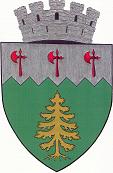 ROMÂNIAJUDEŢUL SUCEAVAPRIMĂRIA MUNICIPIULUI CÂMPULUNG MOLDOVENESCStr. 22 Decembrie nr. 2, cod poştal 725100Tel. 0230314425, fax 0230314725; primaria@campulung moldovenesc.ro; Nr. 5955 din 22.02.2022RAPORT PRIVIND ACTIVITATEA PRIMĂRIEI MUNICIPIULUICÂMPULUNG MOLDOVENESC ÎN ANUL 2021I.PROFIL ORGANIZAŢIONALCUVÂNT ÎNAINTERaportul de activitate pentru anul 2021 al Primăriei Municipiului Câmpulung Moldovenesc, elaborat şi adus la cunoştinţă publică în baza prevederilor art. 5 alin. (3) din Legea nr. 544/2001 şi ale  art. 10 alin. (3), (4), (5) din Normele metodologice de aplicare a Legii nr. 544/2001, aprobate prin H.G.R. nr. 123/2002, reprezintă un demers pozitiv spre creşterea transparenţei şi o reală deschidere către cetăţean.Prin documentul de faţă prezentăm cetăţenilor date concrete despre activitatea investiţională a municipalităţii şi informaţii privind priorităţile de dezvoltare pe termen lung.Am îmbunătăţit şi continuăm să îmbunătăţim calitatea serviciilor prestate de administraţia publică către cetăţeni şi vă asigurăm că, împreună cu întreg aparatul de specialitate din cadrul primăriei, ne vom apleca asupra nevoilor comunității prin atragerea de fonduri europene și programe naționale pentru a îmbunătăți calitatea vieții locuitorilor municipiului Câmpulung Moldovenesc.MISIUNEA PRIMĂRIEI ŞI RESPONSABILITĂŢIMisiunea noastră, a administrației publice locale, este de a satisface nevoile locuitorilor municipiului Câmpulung Moldovenesc, prin oferirea unor servicii de calitate, eficiente, în condiții de reală transparență și cu implicarea cetăţenilor în luarea deciziilor.Viziunea strategică adoptată de către municipalitate constă în dezvoltarea municipiului nostru ca stațiune turistică europeană, având un mediu curat și condiții bune de viață pentru cetățenii săi. Acest lucru va fi posibil luându-se în calcul toți factorii ce contribuie la realizarea cu succes a unui plan integrat de dezvoltare: mediul economic, dezvoltarea turismului într-un cadru reglementat, dezvoltarea infrastructurii tehnico-edilitare, accesul tuturor categoriilor sociale la serviciile de utilitate publică, protejarea mediului înconjurător, relansarea și dezvoltarea coeziunii și incluziunii sociale.Strategia de dezvoltare durabilă a Municipiului Câmpulung Moldovenesc pentru perioada 2016-2025 stabilește obiective concrete pentru trecerea, într-un interval de timp rezonabil și realist, la modelul de dezvoltare generator de valoare adăugată înaltă, propulsat de interesul pentru cunoaștere și inovare, orientat spre îmbunătățirea continuă a calității vieții oamenilor și a relațiilor dintre ei în armonie cu mediul natural din comunitatea noastră.Strategia de dezvoltare locală a fost elaborată pornind de la problemele cu care se confruntă comunitatea noastră, abordate într-un cadru integrat, corelate cu obiectivele și planurile strategice elaborate la nivel regional, național și european, urmărindu-se direcțiile de dezvoltare spre care dorim să ne îndreptăm cu scopul de a atinge obiectivele de dezvoltare durabilă.În acest scop, sunt identificate câteva obiective cheie pe care ar trebui să ne axăm: dezvoltarea infrastructurii din municipiul Câmpulung Moldovenesc, îmbunătățirea condițiilor de trai ale locuitorilor, sprijinirea și punerea în valoare a capitalului uman, dezvoltarea infrastructurii sanitare și a sistemului de protecție socială și protejarea mediului înconjurător, crearea unui mediu favorabil dezvoltării unei economii durabile şi valorificarea durabilă a resurselor turistice locale.Avem un plan strategic de dezvoltare pentru următorii ani care să poată facilita crearea de noi locuri de muncă și sprijinirea investițiilor, regenerarea urbană a municipiului, dezvoltarea educației și protecția socială, dezvoltarea infrastructurii utilitare și a infrastructurii de turism precum și alte direcții strategice care pun accentul pe o creştere inteligentă, durabilă şi favorabilă incluziunii.Obiectivele de dezvoltare a Municipiului Câmpulung Moldovenesc țin cont de toate condiționalitățile de finanțare și propun proiecte convergente, spre atingerea indicatorilor precizați în documente programatice regionale, naționale și europene, astfel încât să ne asigurăm că viitoarele proiecte vor fi eligibile în următorul cadru de finanțare 2014-2020.Municipiul Câmpulung Moldovenesc este partener activ al autorităților județene, regionale și centrale, pentru a ne putea asigura că interesele câmpulungenilor sunt reprezentate echitabil și că unitatea administrativ-teritorială își va consolida poziția de Pol de Dezvoltare Urbană pentru a contribui la o dezvoltare teritorială echilibrată a regiunii.II.POLITICI PUBLICEStrategia Municipiului Câmpulung Moldovenesc se axează pe trei priorităţi fundamentale:-creştere inteligentă – dezvoltarea unei economii bazate pe cunoaştere şi inovare;-creştere durabilă – promovarea unei economii mai eficiente din punct de vedere al utilizării resurselor, mai ecologic şi mai competitiv;-creştere favorabilă incluziunii – promovarea unei economii cu o rată ridicată a ocupării forţei de muncă, în măsură să asigure coeziunea economică, socială şi teritorială.Criza epidemiologică prin care trecem a pus la încercare capacitatea administrației publice locale de a răspunde solicitărilor și nevoilor cetățenilor. Este evident că avem nevoie de un aparat administrativ modern, care să răspundă rapid și eficient nevoilor societății. Va continua procesul de simplificare administrativă prin următoarele:-digitalizarea și debirocratizarea serviciilor publice precum și automatizarea cât mai multor procese, prin utilizarea celor mai noi tehnologii TIC de administrare a datelo;-introducerea de proceduri administrative corelate cu sistemul de e-guvernare;-creșterea accesibilității serviciilor publice online;-realizarea raportărilor Open Data conform specificațiilor unitare la nivel national;În anul 2021 s-au realizat următoarele investiții:Reabilitare alei și parcări în municipiul Câmpulung Moldovenesc etapa IIAcest obiectiv de investiții, cu 24 de amplasamente, este realizat în cadrul unui contract de lucrări multianual cu finanțare de la bugetul local.În anul 2021 s-au realizat lucrările pentru obiectele: ob.-16 Calea Bucovinei nr.44, ob.21 - str. Molidului nr.8,  ob. 22 - str. Molidului nr.14-16.  Valoarea totală a obiectivului de investiții este de 7.065.536,36 lei cu T.V.A din care în anul 2021 s-au executat lucrări în valoare de  – 675.188 lei cu T.V.A., fiind finanțat de la bugetul local.Consolidare şi restaurare imobil Fosta Primărie a municipiului Câmpulung Moldovenesc, situat în str. Calea Transilvaniei nr. 2, municipiul Câmpulung Moldovenesc, judeţul SuceavaAcest obiectiv de investiții se realizează în cadrul unui contract de lucrări multianual cu finanțare de la bugetul local.În anul 2021 s-au executat lucrări de consolidare și restaurare la fațada estică și nordică a clădirii. Valoarea lucrărilor în anul 2021 a fost de 39.900 lei cu T.V.A., finanțat din bugetul local.Reabilitare acoperiș și elemente decorative la imobilul Fosta Primărie a municipiului Câmpulung Moldovenesc, situat în str. Calea Transilvaniei nr. 2, municipiul Câmpulung Moldovenesc, judeţul SuceavaAcest obiectiv de investiții se realizează în cadrul unui contract de lucrări multianual cu finanțare de la bugetul local.În anul 2021 s-au executat lucrări de restaurare a elementelor decorative din piatră și s-a finalizat execuția învelitorii acoperișului.Valoarea lucrărilor în anul 2021 a fost de 223.856 lei cu T.V.A., finanțat din bugetul local.Reabilitare și modernizare Școala gimnazială “George Voevidca”, municipiul Câmpulung Moldovenesc, județul SuceavaAcest obiectiv de investiții este finanțat în cadrul Programului Național de Dezvoltare Locală cu o contribuție de la bugetul local. Contractul de proiectare, lucrări și asistență tehnică multianual este în valoare de 2.990.731 lei cu T.V.A.În anul 2021 s-a finalizat execuția lucrărilor și s-a recepționat la terminarea lucrărilor. Reabilitare și modernizare sediu clădire principală Școala gimnazială “Bogdan Vodă”, municipiul Câmpulung Moldovenesc, județul SuceavaAcest obiectiv de investiții este finanțat în cadrul Programului Național de Dezvoltare Locală cu o contribuție de la bugetul local. Contractul de proiectare, lucrări și asistență tehnică multianual este în valoare 3.129.387 lei cu T.V.A.În anul 2021 s-a finalizat reabilitarea tronsonului I al clădirii și au demarat lucrările la tronsonul II. Valoarea lucrărilor executate este de 1.057.409 lei cu T.V.A.Reabilitare și modernizare sediu clădire principală Școala gimnazială “Teodor Stefanelli”, municipiul Câmpulung Moldovenesc, județul Suceava”Acest obiectiv de investiții este finanțat în cadrul Programului Național de Dezvoltare Locală cu o contribuție de la bugetul local. Contractul de proiectare, lucrări și asistență tehnică multianual este în valoare 3.189.481 lei cu T.V.A.În anul 2021 s-a finalizat execuția lucrărilor și s-a recepționat la terminarea lucrărilor.Reabilitare, modernizare și dotare Colegiul național Dragoș Vodă, municipiul Câmpulung Moldovenesc, județul SuceavaAcest obiectiv de investiții este finanțat în cadrul Programului Național de Dezvoltare Locală cu o contribuție de la bugetul local. Contractul de proiectare, lucrări și asistență tehnică multianual este în valoare 7.302.205 lei cu T.V.A.În anul 2021 s-au realizat lucrări de desfaceri, execuție instalații electrice, de prevenire și stingere a incendiilor, tencuieli pereți demisol  în valoare de 370.757 lei cu T.V.A.Reabilitare, modernizare și extindere Colegiul Silvic Bucovina, municipiul Câmpulung Moldovenesc, județul SuceavaAcest obiectiv de investiții este finanțat în cadrul Programului Național de Dezvoltare Locală cu o contribuție de la bugetul local. Contractul de proiectare, lucrări și asistență tehnică multianual este în valoare 3.582.633 lei cu T.V.A.Reabilitare, modernizare și extindere Școala Teodor Darie, municipiul Câmpulung Moldovenesc, județul SuceavaAcest obiectiv de investiții este finanțat în cadrul Programului Național de Dezvoltare Locală cu o contribuție de la bugetul local. Contractul de proiectare, lucrări și asistență tehnică multianual este în valoare 3.985.314 lei cu T.V.A.În anul 2021 s-au realizat lucrări de anvelopare termică, tencuieli exterioare și placări decorative, montare covor P.V.C. holuri, săli de clasa, băi în valoare de 601.320 lei cu T.V.A. inclus.Reabilitare și modernizare drum de interes local, Izvorul Alb – Pârtia de schi, de la km 2+000 – 5+000, județul SuceavaAcest obiectiv de investiții este realizat în cadrul unui contract de lucrări multianual cu finanțare de la bugetul local. Valoarea totală a contractului de lucrări este de 1.578.793 de lei cu T.V.A.Extindere rețele de alimentare cu apă în municipiul Câmpulung Moldovenesc, zona străzilor 1 Septembrie, str. Mioriței, str. Cezar Boliac, str. Ana Ipătescu, str. 13 Septembrie, str. V. Conta, str. Dr. Russel”- proiectare și execuțieAcest obiectiv de investiții este realizat în cadrul unui contract de lucrări cu finanțare de la bugetul local. Valoarea totală a contractului de lucrări este de 425.348,52 de lei cu T.V.A.În anul 2021 s-au finalizat și recepționat lucrările de execuție. Reabilitare, modernizare și dotare muzeul “Arta Lemnului” din municipiul Câmpulung Moldovenesc, județul Suceava, în scopul conservării, protejării și promovării patrimoniului cultural – COD SMIS 116602.Acest obiectiv de investiții este realizat în cadrul unui contract cu finanțare din fonduri europene și cu o contribuție de la bugetul local. Valoarea totală a contractului de lucrări este de 8.548.991de lei cu T.V.A.În anul 2020 s-au finalizat lucrările în valoare de 7.272.084,72 lei cu TVA, si în anul 2021 s-a realizat dotarea Muzeului cu echipamentele necesare exploatării acestuia.Reabilitare și modernizare străzi municipiul Câmpulung Moldovenesc, județul SuceavaAcest obiectiv de investiții este realizat în cadrul unui contract de lucrări multianual cu finanțare de la bugetul local. Valoarea totală a contractului de lucrări este de 9.444.018 de lei cu T.V.A.În anul 2021 s-au executat lucrări pe străzile I. Neculce și 1 Septembrie, în valoare de 1.015.141 lei cu T.V.A. din bugetul local.Proiect tehnic, DTAC și DE -  Refacere infrastructură rutieră, poduri, podețe și apărări de maluri, str. Valea Seacă și str. S. Fl. Marian, municipiul Câmpulung Moldovenesc, județul SuceavaÎn anul 2021 s-a depus și susținut documentația tehnico-economică la Compania Națională de Investiții, urmând ca în anul 2022 să se obțină finațarea. Valoare lucrărilor rezultată din proiectul tehnic depășește 46.000.000 lei cu T.V.A.Redimensionarea rețelelor de utilizare gaze naturale, instalații termice interioare și echipare cu centrale individuale blocuri A.N.L., municipiul Câmpulung Moldovenesc, județul SuceavaÎn anul 2021 s-au finalizat și au fost recepționat lucrările pentru cele 80 de apartamente tip ANL. Amenajare curți interioare Școala Gimnazială George Voevidca și Bogdan VodăAcest obiectiv de investiții este realizat în cadrul unui contract de lucrări cu finanțare de la bugetul local. Valoarea totală a contractului de lucrări este de 456.200 de lei cu T.V.A.În anul 2021 s-au finalizat și recepționat lucrările de execuție. Rețea de alimentare cu apă Grădinița cu program normal nr.2 din cadrul Școlii Gimnaziale George VoevidcaAcest obiectiv de investiții este realizat în cadrul unui contract de lucrări cu finanțare de la bugetul local. Valoarea totală a contractului de lucrări este de 20.000 de lei cu T.V.A.În anul 2021 s-au finalizat și recepționat lucrările de execuție. Proiect tehnic, DTAC și DE - Execuție canal betonat C.D. Gherea, municipiul Câmpulung Moldovenesc, județul SuceavaÎn anul 2021 s-au întocmit documentațiile tehnico-economice și s-au desfășurat procedurile de licitații pentru execuția lucrărilor urmând ca în anul 2022 să se execute lucrările.  Valoarea totală a contractului de lucrări este de 595.000 de lei cu T.V.A.Racord, redimensionare instalație de gaze naturale și montare centrală gaz sală de sport Colegiul Național Dragoș VodăAcest obiectiv de investiții este realizat în cadrul unui contract de lucrări cu finanțare de la bugetul local. Valoarea totală a contractului de lucrări este de 43.800 de lei cu T.V.A.În anul 2021 s-au finalizat și recepționat lucrările de execuție. Racord, redimensionare instalație de gaze naturale și montare centrală gaz Grădinița cu program normal nr.2 din cadrul Școlii Gimnaziale George VoevidcaAcest obiectiv este realizat în cadrul unui contract de lucrări cu finanțare de la bugetul local. Valoarea totală a contractului de lucrări este de 43.800 de lei cu T.V.A.În anul 2021 s-au finalizat și recepționat lucrările de execuție. Iluminat arhitectural Fosta PrimărieObiectivul de investiții este realizat în cadrul unui contract de proiectare și execuție lucrări cu finanțare de la bugetul local. Valoarea totală a contractului este de 327.679 de lei cu T.V.A.În anul 2021 s-au finalizat și recepționat lucrările de execuție. Proiect tehnic - Modernizare și extindere clădire – Sediul Primăriei și al Consiliului LocalAcest obiectiv de investiții este realizat în cadrul unui contract pentru realizarea serviciilor de proiectare, cu finanțare de la bugetul local. Valoarea totală a contractului de proiectare este de 60.000 de lei cu T.V.A.În anul 2021 s-au finalizat procedurile de achiziții.Proiect tehnic - Dezvoltarea infrastructurii turistice prin realizarea unui obiectiv cu destinație comerț și alimentație publică la domeniul schiabil Rarău Acest obiectiv de investiții este realizat în cadrul unui contract de proiectare cu finanțare de la bugetul local. Valoarea totală a contractului de proiectare este de 130.000 de lei cu T.V.A.În anul 2021 s-au finalizat procedurile de achiziții.Îmbunătățirea serviciilor sociale, recreative și a spațiilor publice urbane în municipiul Câmpulung MoldovenescProiectul este finantat în cadrul Programul Operaţional Regional 2014-2020 , Axa prioritară 13 - Sprijinirea regenerării orașelor mici și mijlocii, Prioritatea de investiții 9b - Promovarea incluziunii sociale, combaterea sărăciei și a oricărei forme de discriminare Obiectiv specific 13.1 – Îmbunătăţirea calităţii vieţii populaţieiContractul de finanţare nr. 7168 a fost semnat in anul 2021 pentru proiectul IMBUNTATIREA SERVICIILOR SOCIALE, RECREATIVE SI A SPATIILOR PUBLICE URBANE ÎN MUNICIPIUL CÂMPULUNG MOLDOVENESC, COD SMIS 2014+: 125615Valoarea totală a Contractului de Finanțare este de 23.540.524,84 lei AM/OI acordă o finanţare nerambursabilă în sumă maximă de 22. 792.016,17 lei, echivalentă cu 98.00%.PRIORITĂŢILE PENTRU PERIOADA URMĂTOAREViitorul comunității noastre stă în mâinile noastre, și dacă avem această oportunitate de a schimba în mai bine, consider că este datoria noastră, a autorităţilor publice locale, de a ne implica și a transforma municipiul Câmpulung Moldovenesc într-unul dintre cele mai dezvoltate și cunoscute din zona Bucovinei.Anul 2022 este un an de o importanță majoră pentru dezvoltarea viitoare a Municipiului Câmpulung Moldovenesc, având în vedere că ne dorim să fim un actor important la nivel regional și national, parte al platformei-cadru pentru definirea şi aplicarea politicilor de dezvoltare economică.Obiectivele stabilite pentru 2022 continuă priorităţile şi activităţile stabilite în Strategia de dezvoltare a municipiului Câmpulung Moldovenesc, perioada 2016-2025, strategie care a fost corelată cu obiectivele asumate de România şi propune proiecte convergente, spre atingerea indicatorilor stabiliţi în documente programatice regionale, naționale și europene:Pentru asigurarea finanțărilor nerambursabile pe termen scurt și mediu, au fost identificate un număr de 11 obiective de investiții cumulate pe categorii, necesare a fi implementate într-un termen relativ scurt. Având în vedere imposibilitatea primăriei de susținere financiară a acestor obiective de investiții din bugetul local, au fost întocmite un număr de 11 cereri de finanțare, devize generale, 11 proiecte de HCL pentru aprobarea indicatorilor tehnico-economici și au fost încărcate pe portalul electronic special destinat documentele necesare pentru Programul Național de Investiții “Anghel Saligny” pentru următoarele obiective:III.TRANSPARENŢĂ INSTITUŢIONALĂBUGETUL INSTITUŢIEISinteza bugetului pe surse de finanţare şi sinteza cheltuielilor, arată astfel:INFORMAŢII LEGATE DE PROCESUL DE ACHIZIŢII PUBLICE, ACHIZIŢIILE SECTORIALE ŞI CONCESIUNILE DE LUCRĂRI ŞI SERVICII:În anul 2021 au fost realizate următoarele achiziţii publice (lista contractelor încheiate în 2021):În cursul anului 2021 s-au derulat un număr de 599 achiziții, din care:	- 63 achiziții pentru lucrări;	- 71 achiziții pentru servicii;	- 465 achiziții pentru furnizare.Din totalul achizițiilor derulate în anul 2021, 567 au fost realizate prin Sistemul Electronic al Achizițiilor Publice.Durata medie a unui proces de achiziție publică:	- achiziție directă furnizare și servicii – 2-3 zile;	- achiziție directă lucrări – 4-5 zile.	- proceduri de achiziție - durata medie a acestora diferă în funcție de numărul de ofertanți prezenți la procedură și de complexitatea propunerilor tehnice și financiare, cu respectarea termenelor prevăzute de legislația achizițiilor publice.A fost formulată o contestație la Consiliul Național de Soluționare a Contestațiilor.Au fost anulate 3 (trei) proceduri de atribuire.INFORMAŢII DESPRE LITIGII ÎN CARE ESTE IMPLICATĂ INSTITUŢIA:ORGANIGRAMA:Structurile funcționale subordonate Primarului și Consiliului Local al Municipiului Câmpulung Moldovenesc și datele de contact sunt:Primăria și Consiliul Local al Municipiului Câmpulung Moldovenesc: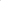  – Str. 22 Decembrie, nr.2, tel:0230-314425, fax:0230-314725,  e-mail: primaria@campulungmoldovenesc.ro.PRIMARUL MUNICIPIULUI - Negură Mihăiță:VICEPRIMARUL MUNICIPIULUI – Berențan Corneliu-Petru:-Cabinet primar (2 posturi – 1 post vacant și 1 post temporar vacant);Direcția tehnică și urbanism (4 posturi conducere, 26 posturi execuție):      Arhitect Șef - Director executiv (1 post conducere - vacant, 26 posturi execuție);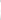       -Compartiment planificare urbană și autorizări (3 posturi execuție: 1 post ocupat și 2 posturi vacante).      Director executiv adjunct — Istrate Luminița-Rozalia (1 post conducere - ocupat, 23 posturi execuție):       -Compartiment spațiu locativ (2 posturi execuție - ocupate);-Compartiment managementul proiectelor (3 posturi execuție – 1 post ocupat și 2 posturi vacante);-Compartiment transport auto și monitorizare parcări (2 posturi execuție: 1 post ocupat și 1 post vacant).      Serviciul Patrimoniu - Șef serviciu - Niță Marcela-Luminița (1 post conducere - ocupat, 8 posturi execuție: 4 posturi ocupate și 4 posturi vacante);      Serviciul investiții, tehnic, administrativ – Șef serviciu – Erhan Andrei (1 post conducere – ocupat, 8 posturi de execuție):-Compartiment investiții (3 posturi execuție: 1 post ocupat și 2 posturi vacante);-Compartiment tehnic și administrativ gospodăresc (5 posturi execuție – 4 posturi ocupate  și  1 post vacant);       Compartiment audit intern (2 posturi execuție - ocupate);       Compartiment licitații și achiziții publice (2 posturi execuție - ocupate);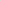        Compartiment situații de urgentă, securitate și sănătate în muncă (3 posturi execuție: 2 posturi ocupate și 1 post vacant);       Compartiment managementul calității, comunicare, relații publice (1 post execuție - vacant); Compartiment specializat pentru gestionarea câinilor fără stăpân (2 posturi execuție - vacante);         Direcția poliția locala (2 posturi conducere și 22 posturi execuție);      Director executiv – Melen Daniel-Victor(1 post conducere – ocupat și 22 posturi execuție):       -Compartiment dispecerat și evidența persoanelor (1 post execuție - ocupat);       -Compartiment protecția mediului (1 post execuție - ocupat);       -Compartiment activitate comercială (1 post execuție - ocupat).       -Compartiment disciplina în construcții și afișajul stradal (2 posturi execuție - ocupate); Serviciul ordinea publică, paza bunurilor și circulația pe drumurile publice — Șef serviciu Balan Ioan Cristian (1 post conducere - ocupat, 17 posturi execuție):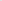        -Compartiment ordinea și liniștea publică, paza bunurilor (12 posturi execuție - ocupate);       -Compartiment circulația pe drumurile publice (5 posturi execuție - ocupate);       Serviciul gospodărire municipală - Șef serviciu – Latiș Mihai (1 post conducere - ocupat și 9 posturi execuție).       -Compartiment monitorizare servicii publice (3 posturi execuție: 1 post ocupat și 2 posturi vacante):       -Compartiment drumuri și spații verzi(6 posturi execuție – 5 posturi ocupate și 1 post vacant);Direcția economică — director executiv - Florescu Iuliana-Georgeta (2 posturi conducere – 1 post ocupat și 1 post vacant și 17 posturi executie):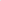        - Compartiment administrare creanțe fiscale (6 posturi execuție – 5 posturi ocupate și un post vacant).      Director executiv adjunct – (1 post conducere – vacant, 11 posturi execuție):      -Compartiment executare silită(6 posturi execuție – 5 posturi ocupate și 1 post vacant).      -Compartiment buget-contabilitate, salarizare și finanțare investiții – (5 posturi execuție – ocupate).III. SECRETARUL GENERAL AL MUNICIPIULUI – Erhan Rodica:     Direcția de asistență socială - (2 posturi conducere, 78 posturi execuție);     Director executiv – Crăciunescu Diana Mihaela (1 post conducere - ocupat, 78 posturi execuție);      -Compartiment beneficii de asistență socială( 4 posturi execuție: 2 posturi ocupate, 1 post temporar vacant și 1 post vacant);       Director executiv adjunct (1 post conducere – vacant, 74 posturi execuție):       -Compartiment servicii sociale (4 posturi execuție – 3 posturi ocupate și 1 post vacant);       - Serviciul de îngrijire la domiciliu prin asistenț personal al persoanei cu handicap - Adulți (50 posturi de execuție: 38 posturi ocupate și 12 posturi vacante);      -Serviciul de îngrijire la domiciliu prin asistenț personal al persoanei cu handicap - Minori (20 posturi de execuție: 17 posturi ocupate, 1 post temporar vacant și 2 posturi vacante);Direcția administrație publică (2 posturi conducere, 29 posturi execuție);       Director executiv (1 post conducere - vacant, 29 posturi execuție);       -Compartiment resurse umane (3 posturi execuție : 2 posturi ocupate și 1 post vacant).       -Compartiment informatică (2 posturi execuție: 1 post ocupat și 1 post vacant);       -Serviciul Medicina Școlară (12 posturi execuție: 11 posturi ocupate și 1 post vacant);       Director executiv adjunct (1 post conducere - vacant, 12 posturi execuție);      -Compartiment administrație publică și autoritate tutelară (5 posturi execuție: 3 posturi ocupate și 2 posturi vacante);      -Compartiment pentru monitorizarea procedurilor administrative (1 post execuție - vacant);      -Compartiment relații cu publicul, registratură, circulația și păstrarea documentelor, secretariat și arhivă (6 posturi execuție: 4 posturi ocupate și 2 posturi vacante);       Compartiment juridic (2 posturi execuție - 1 post ocupat și 1 post vacant).      Compartiment registre agricole (2 posturi execuție - ocupate).IV.SERVICII SUBORDONATE CONSILIULUI LOCAL	-Aparatul permanent al Consiliului Local ( 1 post execuție – vacant)-Serviciul public comunitar local de evidenta persoanelor  -  Șef serviciu – Latiș Mihaela Ancuța(1 post conducere - ocupat , 7 posturi execuție):Compartiment evidența persoanelor (5 posturi execuție – 4 posturi ocupate și 1 post vacant);Compartiment stare civilă (2 posturi execuție – 1 post ocupat și un post temporar vacant).-Centrul Național de Informare și Promovare Turistică (3 posturi execuție – 1 post ocupat, un post temporar vacant și 1 post vacant);-Club Sportiv Municipal Rarăul – director – Țâmpău Elena Erzilia (1 post conducere – ocupat, 11 posturi execuție: 5 posturi – ocupate și 6 posturi vacante);-Biblioteca municipală – (1 post conducere -vacant și 5 posturi execuție: 4 posturi ocupate și 1 post vacant).       Date de contact: Calea Bucovinei nr. 4, tel. 0230-312948.-Muzeul „Arta Lemnului" – Manager – Stamatin Bogdan (1 post conducere – ocupat și 9 posturi execuție: 8 posturi ocupate și 1 post vacant).Date de contact: Calea Transilvaniei nr. 10, tel. 0768/220100.INFORMAȚII DESPRE MANAGEMENTUL RESURSELOR UMANE ÎN ANUL 2021 1. Informații privind fluctuațiile de personal: în anul 2021 au fost efectuate un număr de 23 de angajări (funcționari publici și personal contractual) și un număr de 14 încetări ale raporturilor de serviciu/contractelor individuale de muncă. 2. Fluctuația la nivelul funcțiilor de conducere exercitate temporar: pe parcursul anului 2021 au fost numiți să exercite o funcție publică de conducere cu caracter temporar – 3 funcționari publici; 3. În anul 2021 au fost organizate un număr de 18 concursuri și/sau examene privind recrutarea/promovarea funcţionarilor publici/personalului contractual.IV.RELAŢIA CU COMUNITATEAAccesul publicului la informaţiile furnizate din oficiu s-a făcut prin publicarea informaţiilor pe site-ul Primăriei, prin afişare în cadrul punctului de informare-documentare aflat în cadrul compartimentului specializat.Având în vedere modificarea şi completarea Normelor metodologice de aplicare a Legii nr. 544/2001 în anul 2016, au fost luate toate măsurile privind reorganizarea accesului de informaţiile de interes public, modificarea structurii site-ului instituţiei pentru un mai bun acces la informaţii, elaborarea/publicarea Buletinului informativ.Activitatea de audienţe la conducerea executivă a primăriei  a fost suspendată pe perioada pandemiei.  Rapoartele privind aplicarea legii liberului acces la informaţiile de interes public, precum şi aplicarea legii transparenţei sunt publicate pe site-ul instituţiei şi pot fi consultate în cadrul punctului de informare-documentare.V.LEGISLATIEINFORMAŢII DESPRE PROIECTE DE ACTE NORMATIVE INIŢIATE DE CĂTRE INSTITUŢIE:În anul 2021 au fost inițiate un număr de 7 hotărâri ale Consiliului local cu caracter normativ și au fost adoptate un număr de 7, astfel:H.C.L. nr. 42 cu privire la aprobarea bugetului general al municipiului Câmpulung Moldovenesc pe anul 2021.H.C.L. nr. 56 privind instituirea unor facilități fiscal și aprobarea procedurii de anulare a accesoriilor aferente obligațiilor bugetare principale restante la data de 31.03.2020 datorate bugetului local al municipiului Câmpulung Moldovenesc.H.C.L. nr. 57 privind aprobarea Planului annual de acțiune privind serviciile sociale administrate și finanțate din bugetul local al municipiului Câmpulung Moldovenesc pentru anul 2021.H.C.L. nr. 86 pentru aprobarea Regulamentului de organizare și funcționare al Consiliului local al municipiului Câmpulung Moldovenesc.H.C.L. nr. 101 cu privire la aprobarea delegării gestiunii Serviciului de administrare a domeniului public schiabil ,,Rarău” – Câmpulung Moldovenesc”.H.C.L. nr. 167  cu privire la stabilirea impozitelor și taxelor locale pentru anul 2022.H.C.L. nr. 168 cu privire la aprobarea delegării gestiunii Serviciului de transport public local de persoane prin curse regulate în municipiul Câmpulung Moldovenesc.Negură MihăiţăPrimarul Municipiului Câmpulung MoldovenescPN/PNNr. Crt.Denumire obiectivCaracteristici obiectivValoare totalaValoare buget de statNr. Crt.Denumire obiectivCaracteristici obiectiv[lei cu TVA][lei cu TVA]1Extinderea si reabilitarea sistemului de alimentare cu apa, municipiul Câmpulung Moldovenesc, județul Suceava-lungime rețea de distribuție:10304 metri;7,973,993.057,757,294.481Extinderea si reabilitarea sistemului de alimentare cu apa, municipiul Câmpulung Moldovenesc, județul Suceava-număr locuitori deserviți (beneficiari direcți):1085;7,973,993.057,757,294.481Extinderea si reabilitarea sistemului de alimentare cu apa, municipiul Câmpulung Moldovenesc, județul Suceava-sursa de apă: existentă;7,973,993.057,757,294.481Extinderea si reabilitarea sistemului de alimentare cu apa, municipiul Câmpulung Moldovenesc, județul Suceava-rezervor de înmagazinare: existent;7,973,993.057,757,294.481Extinderea si reabilitarea sistemului de alimentare cu apa, municipiul Câmpulung Moldovenesc, județul Suceava-stație de tratare a apei: existentă.7,973,993.057,757,294.482Extinderea si reabilitare sistemului de canalizare, municipiul Câmpulung Moldovenesc, județul Suceava- tip rețea: ape uzate;24,191,620.0123,733,957.812Extinderea si reabilitare sistemului de canalizare, municipiul Câmpulung Moldovenesc, județul Suceava-lungime rețea de canalizare (colectare): 14756 metri;24,191,620.0123,733,957.812Extinderea si reabilitare sistemului de canalizare, municipiul Câmpulung Moldovenesc, județul Suceava-număr locuitori echivalenți (beneficiari direcți): 1646;24,191,620.0123,733,957.812Extinderea si reabilitare sistemului de canalizare, municipiul Câmpulung Moldovenesc, județul Suceava- stație de epurare: existentă.24,191,620.0123,733,957.813Reabilitare si modernizare străzi (str. Șandru, str. Valea Caselor) in municipiul Câmpulung Moldovenesc, județul Suceava- tip drum: drumuri publice din interiorul localităților12,986,977.1912,867,288.133Reabilitare si modernizare străzi (str. Șandru, str. Valea Caselor) in municipiul Câmpulung Moldovenesc, județul Suceava- clasă tehnică: Clasă tehnică IV12,986,977.1912,867,288.133Reabilitare si modernizare străzi (str. Șandru, str. Valea Caselor) in municipiul Câmpulung Moldovenesc, județul Suceava-lungime drum: 5695 metri;12,986,977.1912,867,288.133Reabilitare si modernizare străzi (str. Șandru, str. Valea Caselor) in municipiul Câmpulung Moldovenesc, județul Suceava-lucrări de consolidare: da;12,986,977.1912,867,288.133Reabilitare si modernizare străzi (str. Șandru, str. Valea Caselor) in municipiul Câmpulung Moldovenesc, județul Suceava-lucrări pentru asigurarea accesului la proprietăți: da;12,986,977.1912,867,288.133Reabilitare si modernizare străzi (str. Șandru, str. Valea Caselor) in municipiul Câmpulung Moldovenesc, județul Suceava-trotuare: nu;12,986,977.1912,867,288.133Reabilitare si modernizare străzi (str. Șandru, str. Valea Caselor) in municipiul Câmpulung Moldovenesc, județul Suceava-locurile de parcare, oprire şi staționare: stații încrucișare;12,986,977.1912,867,288.133Reabilitare si modernizare străzi (str. Șandru, str. Valea Caselor) in municipiul Câmpulung Moldovenesc, județul Suceava-număr poduri, pasaje denivelate, tuneluri, viaducte pe tipuri: -;12,986,977.1912,867,288.133Reabilitare si modernizare străzi (str. Șandru, str. Valea Caselor) in municipiul Câmpulung Moldovenesc, județul Suceava-bretele de acces, noduri rutiere: nu;12,986,977.1912,867,288.133Reabilitare si modernizare străzi (str. Șandru, str. Valea Caselor) in municipiul Câmpulung Moldovenesc, județul Suceava-alte lucrări de artă: nu.12,986,977.1912,867,288.134Construire pod peste râul Moldova, str. Pârâul Morii, Câmpulung Moldovenesc, județul Suceava-drumul pe care este amplasat: drumuri publice din interiorul localităților, str. Pârâul Morii.5,955,032.845,664,541.494Construire pod peste râul Moldova, str. Pârâul Morii, Câmpulung Moldovenesc, județul Suceava-clasă tehnică: IV5,955,032.845,664,541.494Construire pod peste râul Moldova, str. Pârâul Morii, Câmpulung Moldovenesc, județul Suceava-număr obiecte: 1 pod5,955,032.845,664,541.494Construire pod peste râul Moldova, str. Pârâul Morii, Câmpulung Moldovenesc, județul Suceava-lungime: 36 metri;5,955,032.845,664,541.494Construire pod peste râul Moldova, str. Pârâul Morii, Câmpulung Moldovenesc, județul Suceava-număr deschideri: 3;5,955,032.845,664,541.494Construire pod peste râul Moldova, str. Pârâul Morii, Câmpulung Moldovenesc, județul Suceava-lățime: 8 metri.5,955,032.845,664,541.495Construire pod peste pârâul Izvorul Alb, str. Izvorul Alb, Câmpulung Moldovenesc, județul Suceava-drumul pe care este amplasat: drumuri publice din interiorul localităților, str. Izvorul Alb km …..6,063,889.845,769,231.065Construire pod peste pârâul Izvorul Alb, str. Izvorul Alb, Câmpulung Moldovenesc, județul Suceava-clasă tehnică: IV6,063,889.845,769,231.065Construire pod peste pârâul Izvorul Alb, str. Izvorul Alb, Câmpulung Moldovenesc, județul Suceava-număr obiecte: 1 pod6,063,889.845,769,231.065Construire pod peste pârâul Izvorul Alb, str. Izvorul Alb, Câmpulung Moldovenesc, județul Suceava-lungime: 36 metri;6,063,889.845,769,231.065Construire pod peste pârâul Izvorul Alb, str. Izvorul Alb, Câmpulung Moldovenesc, județul Suceava-număr deschideri: 3;6,063,889.845,769,231.065Construire pod peste pârâul Izvorul Alb, str. Izvorul Alb, Câmpulung Moldovenesc, județul Suceava-lățime: 9 metri.6,063,889.845,769,231.066Construire pod peste pârâul Izvorul Alb, Zona Cucoara, Câmpulung Moldovenesc, județul Suceava-drumul pe care este amplasat: drumuri publice din interiorul localităților, str. Rarăului1,392,236.661,277,898.996Construire pod peste pârâul Izvorul Alb, Zona Cucoara, Câmpulung Moldovenesc, județul Suceava-clasă tehnică: IV1,392,236.661,277,898.996Construire pod peste pârâul Izvorul Alb, Zona Cucoara, Câmpulung Moldovenesc, județul Suceava-număr obiecte: 1 pod1,392,236.661,277,898.996Construire pod peste pârâul Izvorul Alb, Zona Cucoara, Câmpulung Moldovenesc, județul Suceava-lungime: 12 metri;1,392,236.661,277,898.996Construire pod peste pârâul Izvorul Alb, Zona Cucoara, Câmpulung Moldovenesc, județul Suceava-număr deschideri: 1;1,392,236.661,277,898.996Construire pod peste pârâul Izvorul Alb, Zona Cucoara, Câmpulung Moldovenesc, județul Suceava-lățime: 5 metri.1,392,236.661,277,898.997Reabilitare si modernizare infrastructura rutiera in municipiul Câmpulung Moldovenesc, județul Suceava-tip drum: drumuri publice din interiorul localităților22,092,581.6221,720,276.947Reabilitare si modernizare infrastructura rutiera in municipiul Câmpulung Moldovenesc, județul Suceava-clasă tehnică: Clasă tehnică I V22,092,581.6221,720,276.947Reabilitare si modernizare infrastructura rutiera in municipiul Câmpulung Moldovenesc, județul Suceava-lungime drum: 11 930 metri;22,092,581.6221,720,276.947Reabilitare si modernizare infrastructura rutiera in municipiul Câmpulung Moldovenesc, județul Suceava-lucrări de consolidare: nu;22,092,581.6221,720,276.947Reabilitare si modernizare infrastructura rutiera in municipiul Câmpulung Moldovenesc, județul Suceava-lucrări pentru asigurarea accesului la proprietăți: da;22,092,581.6221,720,276.947Reabilitare si modernizare infrastructura rutiera in municipiul Câmpulung Moldovenesc, județul Suceava-trotuare: nu;22,092,581.6221,720,276.947Reabilitare si modernizare infrastructura rutiera in municipiul Câmpulung Moldovenesc, județul Suceava-locurile de parcare, oprire şi staționare: nu;22,092,581.6221,720,276.947Reabilitare si modernizare infrastructura rutiera in municipiul Câmpulung Moldovenesc, județul Suceava-număr poduri, pasaje denivelate, tuneluri, viaducte pe tipuri: -;22,092,581.6221,720,276.947Reabilitare si modernizare infrastructura rutiera in municipiul Câmpulung Moldovenesc, județul Suceava- bretele de acces, noduri rutiere: nu;22,092,581.6221,720,276.947Reabilitare si modernizare infrastructura rutiera in municipiul Câmpulung Moldovenesc, județul Suceava-alte lucrări de artă: nu.22,092,581.6221,720,276.948Construire pod peste pârâul Corlățeni, str. Ștefan cel Mare, mun. Câmpulung Moldovenesc, jud. Suceava-drumul pe care este amplasat: drumuri publice din interiorul localităților, str. Stefan cel Mare.2,081,556.441,935,651.258Construire pod peste pârâul Corlățeni, str. Ștefan cel Mare, mun. Câmpulung Moldovenesc, jud. Suceava-clasă tehnică: IV2,081,556.441,935,651.258Construire pod peste pârâul Corlățeni, str. Ștefan cel Mare, mun. Câmpulung Moldovenesc, jud. Suceava-număr obiecte: 1 pod2,081,556.441,935,651.258Construire pod peste pârâul Corlățeni, str. Ștefan cel Mare, mun. Câmpulung Moldovenesc, jud. Suceava-lungime: 10 metri;2,081,556.441,935,651.258Construire pod peste pârâul Corlățeni, str. Ștefan cel Mare, mun. Câmpulung Moldovenesc, jud. Suceava-număr deschideri: 1;2,081,556.441,935,651.258Construire pod peste pârâul Corlățeni, str. Ștefan cel Mare, mun. Câmpulung Moldovenesc, jud. Suceava-lățime: 8 metri.2,081,556.441,935,651.259Construire punti peste râul Moldova, în municipiul Câmpulung Moldovenesc, județul Suceava-drumul pe care este amplasat: drumuri publice din interiorul localităților, str. Aurel Vlaicu, str. Al. Odobescu, str. Islazului, str. Bunești, str. 13 Decembrie6,069,394.965,871,653.619Construire punti peste râul Moldova, în municipiul Câmpulung Moldovenesc, județul Suceava-clasă tehnică: IV6,069,394.965,871,653.619Construire punti peste râul Moldova, în municipiul Câmpulung Moldovenesc, județul Suceava-număr obiecte:  5 punti6,069,394.965,871,653.619Construire punti peste râul Moldova, în municipiul Câmpulung Moldovenesc, județul Suceava-lungime:273,20 metri;6,069,394.965,871,653.619Construire punti peste râul Moldova, în municipiul Câmpulung Moldovenesc, județul Suceava-număr deschideri: 1;6,069,394.965,871,653.619Construire punti peste râul Moldova, în municipiul Câmpulung Moldovenesc, județul Suceava-lățime: 2 metri.6,069,394.965,871,653.6110Reabilitare infrastructură rutieră pe străzile Calea Transilvaniei, Calea Bucovinei, Barbu Lăutaru și varianta de trafic greu din municipiul Câmpulung Moldovenesc, județul Suceava -tip drum: drumuri publice din interiorul localităților24,068,057.5523,363,779.6010Reabilitare infrastructură rutieră pe străzile Calea Transilvaniei, Calea Bucovinei, Barbu Lăutaru și varianta de trafic greu din municipiul Câmpulung Moldovenesc, județul Suceava -clasă tehnică: Clasă tehnică I V24,068,057.5523,363,779.6010Reabilitare infrastructură rutieră pe străzile Calea Transilvaniei, Calea Bucovinei, Barbu Lăutaru și varianta de trafic greu din municipiul Câmpulung Moldovenesc, județul Suceava -lungime drum: 12 419 metri;24,068,057.5523,363,779.6010Reabilitare infrastructură rutieră pe străzile Calea Transilvaniei, Calea Bucovinei, Barbu Lăutaru și varianta de trafic greu din municipiul Câmpulung Moldovenesc, județul Suceava -lucrări de consolidare: nu;24,068,057.5523,363,779.6010Reabilitare infrastructură rutieră pe străzile Calea Transilvaniei, Calea Bucovinei, Barbu Lăutaru și varianta de trafic greu din municipiul Câmpulung Moldovenesc, județul Suceava -lucrări pentru asigurarea accesului la proprietăți: nu;24,068,057.5523,363,779.6010Reabilitare infrastructură rutieră pe străzile Calea Transilvaniei, Calea Bucovinei, Barbu Lăutaru și varianta de trafic greu din municipiul Câmpulung Moldovenesc, județul Suceava -trotuare: nu;24,068,057.5523,363,779.6010Reabilitare infrastructură rutieră pe străzile Calea Transilvaniei, Calea Bucovinei, Barbu Lăutaru și varianta de trafic greu din municipiul Câmpulung Moldovenesc, județul Suceava -locurile de parcare, oprire şi staționare: nu;24,068,057.5523,363,779.6010Reabilitare infrastructură rutieră pe străzile Calea Transilvaniei, Calea Bucovinei, Barbu Lăutaru și varianta de trafic greu din municipiul Câmpulung Moldovenesc, județul Suceava -număr poduri, pasaje denivelate, tuneluri, viaducte pe tipuri: -;24,068,057.5523,363,779.6010Reabilitare infrastructură rutieră pe străzile Calea Transilvaniei, Calea Bucovinei, Barbu Lăutaru și varianta de trafic greu din municipiul Câmpulung Moldovenesc, județul Suceava -bretele de acces, noduri rutiere: nu;24,068,057.5523,363,779.6010Reabilitare infrastructură rutieră pe străzile Calea Transilvaniei, Calea Bucovinei, Barbu Lăutaru și varianta de trafic greu din municipiul Câmpulung Moldovenesc, județul Suceava -alte lucrări de artă: nu.24,068,057.5523,363,779.6011Construire pod pe strada Simion Florea Marian, km 0+494, din municipiul Câmpulung Moldovenesc, județul Suceavadrumul pe care este amplasat: drumuri publice din interiorul localităților, str. S. Fl. Marian1,165,412.081,067,804.4011Construire pod pe strada Simion Florea Marian, km 0+494, din municipiul Câmpulung Moldovenesc, județul Suceava- clasă tehnică: IV1,165,412.081,067,804.4011Construire pod pe strada Simion Florea Marian, km 0+494, din municipiul Câmpulung Moldovenesc, județul Suceava- număr obiecte:  1 pod1,165,412.081,067,804.4011Construire pod pe strada Simion Florea Marian, km 0+494, din municipiul Câmpulung Moldovenesc, județul Suceava- lungime: 12 metri;1,165,412.081,067,804.4011Construire pod pe strada Simion Florea Marian, km 0+494, din municipiul Câmpulung Moldovenesc, județul Suceava- număr deschideri: 1;1,165,412.081,067,804.4011Construire pod pe strada Simion Florea Marian, km 0+494, din municipiul Câmpulung Moldovenesc, județul Suceava- lățime: 6.5 metri.1,165,412.081,067,804.40TOTALTOTALTOTAL114,040,752.24111,029,377.76NrCrtDenumirea indicatorilorCod indicatorBuget 2022NrCrtDenumirea indicatorilorCod indicatorPrevederi AnualeNrCrtDenumirea indicatorilorCod indicatorTOTAL1TOTAL VENITURI  (cod 00.02+00.15+00.16+00.17+45.02)00.0176,253,070.002VENITURI PROPRII   (cod 00.02-11.02-37.02+00.15)49.9029,250,670.003I.  VENITURI CURENTE (cod 00.03+00.12)00.0237,468,670.004A. VENITURI FISCALE (cod 00.04+00.09+00.10+00.11)00.0329,343,070.005A1.  IMPOZIT  PE VENIT, PROFIT SI CASTIGURI DIN CAPITAL (cod 00.05+00.06+00.07)00.0414,721,000.009A1.2.  IMPOZIT PE VENIT, PROFIT,  SI CASTIGURI DIN CAPITAL DE LA PERSOANE FIZICE (cod 03.02+04.02)00.0614,721,000.0010Impozit pe venit (cod 03.02.17+03.02.18)03.0254,000.0012Impozitul pe veniturile din transferul proprietatilor imobiliare din patrimoniul personal03.02.1854,000.0013Cote si sume defalcate din impozitul pe venit (cod 04.02.01+04.02.04+04.02.05+04.02.06)04.0214,667,000.0014Cote defalcate din impozitul pe venit04.02.0112,523,000.0015Sume alocate din cotele defalcate din impozitul pe venit pentru echilibrarea bugetelor locale04.02.04844,000.0016Sume repartizate din Fondul la dispozitia Consiliului Judetean04.02.051,300,000.0021A3.  IMPOZITE SI TAXE PE PROPRIETATE (cod 07.02)00.094,560,860.0022Impozite si  taxe pe proprietate (cod 07.02.01+07.02.02+07.02.03+07.02.50)07.024,560,860.0023Impozit si taxa pe cladiri  (cod 07.02.01.01+07.02.01.02)07.02.012,932,100.0024Impozit si taxa pe cladiri de la persoane fizice *)07.02.01.011,231,600.0025Impozit si taxa pe cladiri de la persoane juridice07.02.01.021,700,500.0026Impozit si taxa pe teren (cod 07.02.02.01+07.02.02.02+07.02.02.03)07.02.021,376,360.0027Impozitul si taxa pe teren de la persoane fizice *)07.02.02.01891,760.0028Impozitul si taxa pe teren de la persoane juridice *)07.02.02.02218,700.0029Impozitul pe terenul din extravilan   *) 07.02.02.03265,900.0030Taxe judiciare de timbru si alte taxe de timbru 07.02.03163,400.0031Alte impozite si taxe  pe proprietate 07.02.5089,000.0032A4.  IMPOZITE SI TAXE PE BUNURI SI SERVICII   (cod 11.02+12.02+15.02+16.02)00.1010,060,510.0033Sume defalcate din TVA (cod 11.02.01+11.02.02+11.02.05+11.02.06)11.028,218,000.0035Sume defalcate din taxa pe valoarea adaugata pentru finantarea cheltuielilor descentralizate la nivelul comunelor, oraselor, municipiilor, sectoarelor si Municipiului Bucuresti11.02.024,731,000.0038Sume defalcate din taxa pe valoarea adaugata pentru echilibrarea bugetelor locale11.02.063,487,000.0046Taxe pe utilizarea bunurilor, autorizarea utilizarii bunurilor sau pe desfasurarea de activitati (cod 16.02.02+16.02.03+16.02.50)16.021,842,510.0047Impozit pe mijloacele de transport  (cod 16.02.02.01+16.02.02.02)16.02.021,427,500.0048Taxa asupra mijloacelor de transport detinute de persoane fizice *)16.02.02.011,043,100.0049Taxa asupra mijloacelor de transport detinute de persoane juridice *)16.02.02.02384,400.0050Taxe si tarife pentru eliberarea de licente si autorizatii de functionare16.02.03374,300.0051Alte taxe pe utilizarea bunurilor, autorizarea utilizarii bunurilor sau pe desfasurare de activitati16.02.5040,710.0052A6.  ALTE IMPOZITE SI  TAXE  FISCALE (cod 18.02)00.11700.0053Alte impozite si taxe fiscale (cod 18.02.50)18.02700.0054Alte impozite si taxe18.02.50700.0055C.   VENITURI NEFISCALE (cod 00.13+00.14)00.128,125,600.0056C1.  VENITURI DIN PROPRIETATE  (cod 30.02+31.02)00.132,766,540.0057Venituri din proprietate (cod 30.02.01+30.02.05+30.02.08+30.02.50)30.022,766,540.0060Venituri din concesiuni si inchirieri30.02.052,766,540.0062Alte venituri din concesiuni si inchirieri de catre institutiile publice30.02.05.302,766,540.0069C2.  VANZARI DE BUNURI SI SERVICII (cod 33.02+34.02+35.02+36.02+37.02)00.145,359,060.0070Venituri din prestari de servicii si alte activitati (cod 33.02.08+33.02.10+33.02.12+33.02.24+33.02.27+33.02.28+33.02.50)33.024,492,760.0071Venituri din prestari de servicii33.02.081,290,620.0080Alte venituri din prestari de servicii si alte activitati33.02.503,202,140.0081Venituri din taxe administrative, eliberari permise (cod 34.02.02+34.02.50)34.021,100.0082Taxe extrajudiciare de timbru34.02.021,100.0084Amenzi, penalitati si confiscari (cod 35.02.01 la 35.02.03+35.02.50)35.02785,200.0085Venituri din amenzi si alte sanctiuni aplicate potrivit dispozitiilor legale35.02.01785,200.0086Venituri din amenzi şi alte sancţiuni aplicate de către alte instituţii de specialitate35.02.01.02785,200.0091Diverse venituri (cod 36.02.01+36.02.05+36.02.06+36.02.07+36.02.11+36.02.50)36.0280,000.0095Taxe speciale36.02.0610,000.00106Alte venituri36.02.5070,000.00109Vărsăminte din secţiunea de funcţionare pentru finanţarea secţiunii de dezvoltare a bugetului local (cu semnul minus)37.02.03-8,841,540.00110Vărsăminte din secţiunea de funcţionare37.02.048,841,540.00136IV.  SUBVENTII (cod 00.18)00.179,636,450.00137SUBVENTII DE LA ALTE NIVELE ALE ADMINISTRATIEI PUBLICE (cod 42.02+43.02)00.189,636,450.00138Subvenţii de la bugetul de stat (cod 42.02.01+42.02.05+ 42.02.10+42.02.12 la 42.02.21+42.02.28+ 42.02.29+42.02.32 la 42.02.36+42.02.40 la 42.02.42+ 42.02.44 la 42.02.46+42.02.51+42.02.52+ 42.02.54+42.02.55+ 42.02.62+42.02.63+42.02.64+42.02.65+42.02.66+42.02.67+42.02.69+42.02.73+42.02.79+42.02.80+42.02.81+42.02.82+42.02.84) 42.029,636,450.00172Subventii pentru acordarea ajutorului pentru incalzirea locuintei si a suplimentului de energie alocate pentru consumul de combustibili solizi si/sau petrolieri42.02.34160,000.00177Subventii din bugetul de stat pentru finantarea sanatatii42.02.411,387,400.00196Finantarea programelor nationale de dezvoltare locala42.02.657,200,000.00199Subventii de la bugetul de stat catre bugetele locale necesare sustinerii derularii preiectelor finantate din fonduri externe nerambursabile (FEN), postaderare, aferente perioadei de programare 2014-202042.02.69889,050.00320Sume primite de la UE/alti donatori in contul platilor efectuate si prefinantari aferente cadrului financiar 2014-202048.0229,147,950.00321Fondul European de Dezvoltare Regionala (FEDR)48.02.012,545,130.00322  Sume primite in contul platilor efectuate in anul curent48.02.01.011,574,660.00323  Sume primite in contul platilor efectuate in anii anteriori48.02.01.02970,470.00325Fondul Social European (FSE)48.02.024,076,770.00326  Sume primite in contul platilor efectuate in anul curent48.02.02.013,282,400.00327  Sume primite in contul platilor efectuate in anii anteriori48.02.02.0239,000.00328  Prefinantare48.02.02.03755,370.00329Fondul de Coeziune (FC)48.02.0322,526,050.00330  Sume primite in contul platilor efectuate in anul curent48.02.03.0122,526,050.00361TOTAL CHELTUIELI   (cod 50.02+59.02+64.02+69.02+79.02)49.0278,734,070.00362CHELTUIELI CURENTE  (cod 10+20+30+40+50+51+55+56+57+59)0159,338,020.00363TITLUL I  CHELTUIELI DE PERSONAL   (cod 10.01 la 10.03)1013,494,120.00364Cheltuieli salariale in bani10.0112,950,580.00365Salarii de baza10.01.0110,328,680.00366Sporuri pentru conditii de munca10.01.05111,000.00367Alte sporuri10.01.0677,600.00368Indemnizatii platite unor persoane din afara unitatii10.01.121,431,400.00369Drepturi de delegare 10.01.137,000.00370Alocatii pentru transportul la si de la locul de munca10.01.15131,900.00371Îndemnizaţii de hrană10.01.17604,500.00372Alte drepturi salariale in bani10.01.30258,500.00373Cheltuieli salariale in natura  (cod 10.02.01 la 10.02.06+10.02.30)10.02253,800.00374Vouchere de vacanţă10.02.06253,800.00375Contributii  (cod 10.03.01 la 10.03.06)10.03289,740.00376Contributii de asigurari sociale de stat10.03.0122,640.00377Contributii de asigurari de somaj 10.03.02790.00378Contributii de asigurari sociale de sanatate 10.03.037,470.00379Contributii de asigurari pentru accidente de munca si boli profesionale10.03.04300.00380Contributii pt concedii si indemnizatii10.03.061,340.00381Contributia asiguratorie pentru munca10.03.07257,200.00382TITLUL II  BUNURI SI SERVICII  (cod 20.01 la 20.06+20.09 la 20.16+20.18 la 20.27+20.30)2010,554,000.00383Bunuri si servicii 20.018,311,500.00384Furnituri de birou20.01.01121,300.00385Materiale pentru curatenie20.01.0244,000.00386Incalzit, Iluminat si forta motrica20.01.031,823,800.00387Apa, canal si salubritate20.01.04274,900.00388Carburanti si lubrifianti20.01.05108,600.00389Transport20.01.071,000.00390Posta, telecomunicatii, radio, tv, internet 20.01.08161,900.00391Materiale si prestari de servicii cu caracter functional 20.01.093,974,800.00392Alte bunuri si servicii pentru intretinere si functionare20.01.301,801,200.00393Reparatii curente 20.021,147,000.00394Medicamente si materiale sanitare  (cod 20.04.01 la 20.04.04)20.0492,000.00395Medicamente 20.04.0124,000.00396Materiale sanitare20.04.0248,000.00397Dezinfectanti20.04.0420,000.00398Bunuri de natura obiectelor de inventar  (cod 20.05.01+20.05.03+20.05.30)20.05651,600.00399Uniforme si echipament20.05.0120,000.00400Alte obiecte de inventar20.05.30631,600.00401Deplasari, detasari, transferari  (cod 20.06.01+20.06.02)20.0663,000.00402Deplasari interne, detaşări, transferari20.06.0129,500.00403Deplasari in strainatate20.06.0233,500.00404Pregatire profesionala20.1336,100.00405Protectia muncii20.1432,500.00406Comisioane  si alte costuri aferente imprumuturilor  (cod 20.24.01 la 20.24.03)20.242,500.00407Comisioane si alte costuri aferente imprumuturilor interne20.24.022,500.00408Alte cheltuieli  (cod 20.30.01 la 20.30.04+20.30.06+20.30.07+20.30.09+20.30.30)20.30217,800.00409Reclama si publicitate20.30.0165,000.00410Chirii20.30.04144,900.00411Alte cheltuieli cu bunuri si servicii20.30.307,900.00412TITLUL III DOBANZI   (cod 30.01 la 30.03)30105,000.00413Dobanzi aferente datoriei publice interne  (cod 30.01.01+30.01.02)30.01105,000.00414Dobanzi aferente datoriei publice interne directe30.01.01105,000.00415Dobanzi aferente datoriei publice externe  (cod 30.02.01 la 30.02.03+30.02.05)30.020.00416Dobanzi aferente datoriei publice externe locale 30.02.050.00417TITLUL IV SUBVENŢII  (cod  40.03+40.20+40.30)4079,000.00418Subvenţii pentru acoperirea diferenţelor de preţ si tarif40.0379,000.00419TITLUL V FONDURI DE REZERVA  (cod 50.04)50100,000.00420Fond de rezerva bugetara la dispozitia consiliilor locale si judetene50.04100,000.00421TITLUL VI TRANSFERURI INTRE UNITATI ALE ADMINISTRATIEI PUBLICE  (cod 51.01+51.02) 512,445,000.00422Transferuri curente (cod 51.01.01 la 51.01.28+51.01.30 la 51.01.32+51.01.34 la 51.01.59+51.01.64+51.01.67+51.01.70+51.01.73+51.01.74)51.012,445,000.00423Transferuri catre institutii publice51.01.012,000,000.00424Transferuri din bugetele locale pentru finanţarea cheltuielilor curente din domeniul sănătăţii51.01.46445,000.00425TITLUL IX  ASISTENTA SOCIALA  (cod 57.01+57.02+57.04)572,463,000.00426Ajutoare sociale  (cod 57.02.01 la 57.02.05)57.022,463,000.00427Ajutoare sociale in numerar57.02.012,378,000.00428Ajutoare sociale in natura57.02.0230,000.00429Tichete de creşă şi tichete sociale pentru grădiniţă57.02.0355,000.00430TITLUL X PROIECTE CU FINANTARE DIN FONDURI EXTERNE NERAMBURSABILE AFERENTE CADRULUI FINANCIAR 2014-20205829,182,900.00431Programe din Fondul European de Dezvoltare Europeana (FEDR)58.011,932,540.00432  Finantare nationala58.01.01277,880.00433  Finantare externa nerambursabila58.01.021,574,660.00434  Cheltuieli neeligibile58.01.0380,000.00435Programe din Fondul Social European (FSE)58.024,569,400.00436  Finantare nationala58.02.01685,400.00437  Finantare externa nerambursabila58.02.023,884,000.00438Programe din Fondul de Coeziune58.0322,680,960.00439  Finantare externa nerambursabila58.03.0222,477,740.00440  Cheltuieli neeligibile58.03.03203,220.00441TITLUL XI ALTE CHELTUIELI   (cod 59.01+59.02+59.11+59.12+59.15+59.17+59.22+59.25+59.30+59.35+59.38+59.40+59.41+59.42)59915,000.00442Burse 59.01775,000.00443Sume aferente persoanelor cu handicap neincadrate59.40140,000.00444CHELTUIELI DE CAPITAL  (cod 71+72)7019,219,920.00445TITLUL XV  ACTIVE NEFINANCIARE  (cod 71.01 la 71.03)7119,219,920.00446Active fixe71.0119,219,920.00447Constructii71.01.01250,000.00448Masini, echipamente si mijloace de transport71.01.02356,000.00449Mobilier, aparatura birotica si alte active corporale71.01.0319,000.00450Alte active fixe71.01.3018,594,920.00451OPERATIUNI FINANCIARE  (cod 80+81)79210,000.00452TITLUL XIX RAMBURSARI DE CREDITE   (cod 81.01+81.02)81210,000.00453Rambursari de credite externe81.010.00454Rambursari de crediteaferente datoriei publice externe locale 81.01.050.00455Rambursari de credite interne 81.02210,000.00456Rambursari de credite aferente datoriei publice interne locale81.02.05210,000.00457PLATI EFECTUATE IN ANII PRECEDENTI SI RECUPERATE IN ANUL CURENT (cod 85)84-33,870.00458TITLUL XXI PLATI EFECTUATE IN ANII PRECEDENTI SI RECUPERATE IN ANUL CURENT85-33,870.00459Plati efectuate in anii precedenti si recuperate in anul curent85.01-33,870.00460Plati efectuate in anii precedenti si recuperate in anul curent - sectiunea functionare85.01.01-33,870.00462Partea I-a SERVICII PUBLICE GENERALE   (cod 51.02+54.02+55.02+56.02)50.0212,431,690.00463Autoritati publice si actiuni externe   (cod 51.02.01)51.0211,621,890.00464CHELTUIELI CURENTE  (cod 10+20+30+40+50+51+55+56+57+59)0110,892,260.00465TITLUL I  CHELTUIELI DE PERSONAL   (cod 10.01 la 10.03)106,220,300.00466Cheltuieli salariale in bani10.015,963,000.00467Salarii de baza10.01.015,299,000.00468Indemnizatii platite unor persoane din afara unitatii10.01.12257,000.00469Drepturi de delegare 10.01.137,000.00470Îndemnizaţii de hrană10.01.17229,500.00471Alte drepturi salariale in bani10.01.30170,500.00472Cheltuieli salariale in natura  (cod 10.02.01 la 10.02.06+10.02.30)10.02101,500.00473Vouchere de vacanţă10.02.06101,500.00474Contributii  (cod 10.03.01 la 10.03.06)10.03155,800.00475Contributii de asigurari sociale de stat10.03.0118,000.00476Contributii de asigurari de somaj 10.03.02600.00477Contributii de asigurari sociale de sanatate 10.03.036,000.00478Contributii de asigurari pentru accidente de munca si boli profesionale10.03.04200.00479Contributii pt concedii si indemnizatii10.03.061,000.00480Contributia asiguratorie pentru munca10.03.07130,000.00481TITLUL II  BUNURI SI SERVICII  (cod 20.01 la 20.06+20.09 la 20.16+20.18 la 20.27+20.30)201,145,400.00482Bunuri si servicii 20.01847,500.00483Furnituri de birou20.01.01100,000.00484Materiale pentru curatenie20.01.0224,000.00485Incalzit, Iluminat si forta motrica20.01.03128,000.00486Apa, canal si salubritate20.01.0420,000.00487Carburanti si lubrifianti20.01.0597,500.00488Posta, telecomunicatii, radio, tv, internet 20.01.08145,000.00489Materiale si prestari de servicii cu caracter functional 20.01.09143,000.00490Alte bunuri si servicii pentru intretinere si functionare20.01.30190,000.00491Bunuri de natura obiectelor de inventar  (cod 20.05.01+20.05.03+20.05.30)20.0580,000.00492Alte obiecte de inventar20.05.3080,000.00493Deplasari, detasari, transferari  (cod 20.06.01+20.06.02)20.0610,000.00494Deplasari interne, detaşări, transferari20.06.0110,000.00495Pregatire profesionala20.1330,000.00496Protectia muncii20.1430,000.00497Alte cheltuieli  (cod 20.30.01 la 20.30.04+20.30.06+20.30.07+20.30.09+20.30.30)20.30147,900.00498Reclama si publicitate20.30.013,000.00499Chirii20.30.04144,900.00500TITLUL X PROIECTE CU FINANTARE DIN FONDURI EXTERNE NERAMBURSABILE AFERENTE CADRULUI FINANCIAR 2014-2020583,386,560.00501Programe din Fondul Social European (FSE)58.023,386,560.00502  Finantare nationala58.02.01507,980.00503  Finantare externa nerambursabila58.02.022,878,580.00504TITLUL XI ALTE CHELTUIELI   (cod 59.01+59.02+59.11+59.12+59.15+59.17+59.22+59.25+59.30+59.35+59.38+59.40+59.41+59.42)59140,000.00505Sume aferente persoanelor cu handicap neincadrate59.40140,000.00506CHELTUIELI DE CAPITAL  (cod 71+72)70763,500.00507TITLUL XV  ACTIVE NEFINANCIARE  (cod 71.01 la 71.03)71763,500.00508Active fixe71.01763,500.00509Masini, echipamente si mijloace de transport71.01.02256,000.00510Mobilier, aparatura birotica si alte active corporale71.01.0319,000.00511Alte active fixe71.01.30488,500.00512PLATI EFECTUATE IN ANII PRECEDENTI SI RECUPERATE IN ANUL CURENT (cod 85)84-33,870.00513TITLUL XXI PLATI EFECTUATE IN ANII PRECEDENTI SI RECUPERATE IN ANUL CURENT85-33,870.00514Plati efectuate in anii precedenti si recuperate in anul curent85.01-33,870.00515Plati efectuate in anii precedenti si recuperate in anul curent - sectiunea functionare85.01.01-33,870.00517Autoritati executive si legislative (cod 51.02.01.03)51.02.0111,621,890.00518Autoritati executive51.02.01.0311,621,890.00520Alte servicii publice generale  (cod 54.02.05 la 54.02.07+54.02.10+54.02.50)54.02702,300.00521CHELTUIELI CURENTE  (cod 10+20+30+40+50+51+55+56+57+59)01702,300.00522TITLUL I  CHELTUIELI DE PERSONAL   (cod 10.01 la 10.03)10551,800.00523Cheltuieli salariale in bani10.01527,500.00524Salarii de baza10.01.01495,500.00525Îndemnizaţii de hrană10.01.1720,500.00526Alte drepturi salariale in bani10.01.3011,500.00527Cheltuieli salariale in natura  (cod 10.02.01 la 10.02.06+10.02.30)10.0210,200.00528Vouchere de vacanţă10.02.0610,200.00529Contributii  (cod 10.03.01 la 10.03.06)10.0314,100.00530Contributii de asigurari sociale de stat10.03.01900.00531Contributii de asigurari de somaj 10.03.0250.00532Contributii de asigurari sociale de sanatate 10.03.03300.00533Contributii de asigurari pentru accidente de munca si boli profesionale10.03.0450.00534Contributii pt concedii si indemnizatii10.03.06100.00535Contributia asiguratorie pentru munca10.03.0712,700.00536TITLUL II  BUNURI SI SERVICII  (cod 20.01 la 20.06+20.09 la 20.16+20.18 la 20.27+20.30)2050,500.00537Bunuri si servicii 20.0124,000.00538Furnituri de birou20.01.014,000.00539Incalzit, Iluminat si forta motrica20.01.038,000.00540Posta, telecomunicatii, radio, tv, internet 20.01.082,000.00541Materiale si prestari de servicii cu caracter functional 20.01.0910,000.00542Bunuri de natura obiectelor de inventar  (cod 20.05.01+20.05.03+20.05.30)20.0523,000.00543Alte obiecte de inventar20.05.3023,000.00544Deplasari, detasari, transferari  (cod 20.06.01+20.06.02)20.06500.00545Deplasari interne, detaşări, transferari20.06.01500.00546Pregatire profesionala20.133,000.00547TITLUL V FONDURI DE REZERVA  (cod 50.04)50100,000.00548Fond de rezerva bugetara la dispozitia consiliilor locale si judetene50.04100,000.00550Fond de rezerva bugetara la dispozitia autoritatilor locale54.02.05100,000.00553Servicii publice comunitare de evidenţă a persoanelor54.02.10602,300.00556Tranzacţii privind datoria publică şi împrumuturi (55.02.01)55.02107,500.00557CHELTUIELI CURENTE  (cod 10+20+30+40+50+51+55+56+57+59)01107,500.00558TITLUL II  BUNURI SI SERVICII  (cod 20.01 la 20.06+20.09 la 20.16+20.18 la 20.27+20.30)202,500.00559Comisioane  si alte costuri aferente imprumuturilor  (cod 20.24.01 la 20.24.03)20.242,500.00560Comisioane si alte costuri aferente imprumuturilor interne20.24.022,500.00561TITLUL III DOBANZI   (cod 30.01 la 30.03)30105,000.00562Dobanzi aferente datoriei publice interne  (cod 30.01.01+30.01.02)30.01105,000.00563Dobanzi aferente datoriei publice interne directe30.01.01105,000.00564Dobanzi aferente datoriei publice externe  (cod 30.02.01 la 30.02.03+30.02.05)30.020.00565Dobanzi aferente datoriei publice externe locale 30.02.050.00567Tranzacţii privind datoria publică şi împrumuturi 55.02.01107,500.00579Partea a II-a APARARE, ORDINE PUBLICA SI SIGURANTA NATIONALA (cod 60.02+61.02)59.022,252,500.00584Ordine publica si siguranta nationala (cod 61.02.03+61.02.05+61.02.50)61.022,252,500.00585CHELTUIELI CURENTE  (cod 10+20+30+40+50+51+55+56+57+59)012,060,500.00586TITLUL I  CHELTUIELI DE PERSONAL   (cod 10.01 la 10.03)101,912,000.00587Cheltuieli salariale in bani10.011,831,600.00588Salarii de baza10.01.011,625,000.00589Alte sporuri10.01.0677,600.00590Îndemnizaţii de hrană10.01.1787,500.00591Alte drepturi salariale in bani10.01.3041,500.00592Cheltuieli salariale in natura  (cod 10.02.01 la 10.02.06+10.02.30)10.0234,800.00593Vouchere de vacanţă10.02.0634,800.00594Contributii  (cod 10.03.01 la 10.03.06)10.0345,600.00595Contributii de asigurari sociale de stat10.03.012,500.00596Contributii de asigurari de somaj 10.03.02100.00597Contributii de asigurari sociale de sanatate 10.03.03800.00598Contributii de asigurari pentru accidente de munca si boli profesionale10.03.0430.00599Contributii pt concedii si indemnizatii10.03.06170.00600Contributia asiguratorie pentru munca10.03.0742,000.00601TITLUL II  BUNURI SI SERVICII  (cod 20.01 la 20.06+20.09 la 20.16+20.18 la 20.27+20.30)20148,500.00602Bunuri si servicii 20.01114,000.00603Furnituri de birou20.01.015,000.00604Carburanti si lubrifianti20.01.0510,000.00605Posta, telecomunicatii, radio, tv, internet 20.01.084,000.00606Materiale si prestari de servicii cu caracter functional 20.01.0950,000.00607Alte bunuri si servicii pentru intretinere si functionare20.01.3045,000.00608Bunuri de natura obiectelor de inventar  (cod 20.05.01+20.05.03+20.05.30)20.0530,000.00609Uniforme si echipament20.05.0120,000.00610Alte obiecte de inventar20.05.3010,000.00611Deplasari, detasari, transferari  (cod 20.06.01+20.06.02)20.061,000.00612Deplasari interne, detaşări, transferari20.06.011,000.00613Pregatire profesionala20.131,000.00614Protectia muncii20.142,500.00615CHELTUIELI DE CAPITAL  (cod 71+72)70192,000.00616TITLUL XV  ACTIVE NEFINANCIARE  (cod 71.01 la 71.03)71192,000.00617Active fixe71.01192,000.00618Masini, echipamente si mijloace de transport71.01.0225,000.00619Alte active fixe71.01.30167,000.00621Ordine publica (cod 61.02.03.04)61.02.032,175,500.00622Politie locala61.02.03.042,175,500.00623Protectie civila si protectia contra incendiilor (protectie civila nonmilitara)61.02.0577,000.00626Partea a III-a CHELTUIELI SOCIAL-CULTURALE (cod 65.02+66.02+67.02+68.02)64.0237,484,320.00627Invatamant (cod 65.02.03 la 65.02.05+65.02.07+65.02.11+65.02.50)65.024,346,340.00628CHELTUIELI CURENTE  (cod 10+20+30+40+50+51+55+56+57+59)013,011,340.00629TITLUL I  CHELTUIELI DE PERSONAL   (cod 10.01 la 10.03)10131,900.00630Cheltuieli salariale in bani10.01131,900.00631Alocatii pentru transportul la si de la locul de munca10.01.15131,900.00632TITLUL II  BUNURI SI SERVICII  (cod 20.01 la 20.06+20.09 la 20.16+20.18 la 20.27+20.30)20768,600.00633Bunuri si servicii 20.01490,500.00634Furnituri de birou20.01.012,300.00635Incalzit, Iluminat si forta motrica20.01.03201,800.00636Apa, canal si salubritate20.01.047,900.00637Carburanti si lubrifianti20.01.051,100.00638Transport20.01.071,000.00639Posta, telecomunicatii, radio, tv, internet 20.01.089,400.00640Materiale si prestari de servicii cu caracter functional 20.01.093,800.00641Alte bunuri si servicii pentru intretinere si functionare20.01.30263,200.00642Bunuri de natura obiectelor de inventar  (cod 20.05.01+20.05.03+20.05.30)20.05260,000.00643Alte obiecte de inventar20.05.30260,000.00644Deplasari, detasari, transferari  (cod 20.06.01+20.06.02)20.0616,000.00645Deplasari interne, detaşări, transferari20.06.0116,000.00646Pregatire profesionala20.132,100.00647TITLUL IX  ASISTENTA SOCIALA  (cod 57.01+57.02+57.04)57153,000.00648Ajutoare sociale  (cod 57.02.01 la 57.02.05)57.02153,000.00649Ajutoare sociale in numerar57.02.0198,000.00650Tichete de creşă şi tichete sociale pentru grădiniţă57.02.0355,000.00651TITLUL X PROIECTE CU FINANTARE DIN FONDURI EXTERNE NERAMBURSABILE AFERENTE CADRULUI FINANCIAR 2014-2020581,182,840.00652Programe din Fondul Social European (FSE)58.021,182,840.00653  Finantare nationala58.02.01177,420.00654  Finantare externa nerambursabila58.02.021,005,420.00655TITLUL XI ALTE CHELTUIELI   (cod 59.01+59.02+59.11+59.12+59.15+59.17+59.22+59.25+59.30+59.35+59.38+59.40+59.41+59.42)59775,000.00656Burse 59.01775,000.00657CHELTUIELI DE CAPITAL  (cod 71+72)701,335,000.00658TITLUL XV  ACTIVE NEFINANCIARE  (cod 71.01 la 71.03)711,335,000.00659Active fixe71.011,335,000.00660Constructii71.01.01250,000.00661Masini, echipamente si mijloace de transport71.01.0275,000.00662Alte active fixe71.01.301,010,000.00664Invatamant prescolar si primar (cod 65.02.03.01+65.02.03.02)65.02.03121,100.00665Invatamant prescolar65.02.03.01121,100.00667Invatamant secundar (cod 65.02.04.01 la  65.02.04.03)65.02.044,159,640.00668Invatamant secundar inferior   65.02.04.011,473,900.00669Invatamant secundar superior   65.02.04.022,660,740.00670Invatamant profesional65.02.04.0325,000.00671Invatamant postliceal65.02.0510,600.00680Alte cheltuieli in domeniul invatamantului65.02.5055,000.00682Sanatate (cod 66.02.06+66.02.08+66.02.50)66.0225,678,610.00683CHELTUIELI CURENTE  (cod 10+20+30+40+50+51+55+56+57+59)0125,678,610.00684TITLUL I  CHELTUIELI DE PERSONAL   (cod 10.01 la 10.03)102,244,650.00685Cheltuieli salariale in bani10.012,205,700.00686Salarii de baza10.01.01855,300.00687Sporuri pentru conditii de munca10.01.05111,000.00688Indemnizatii platite unor persoane din afara unitatii10.01.121,174,400.00689Îndemnizaţii de hrană10.01.1745,000.00690Alte drepturi salariale in bani10.01.3020,000.00691Cheltuieli salariale in natura  (cod 10.02.01 la 10.02.06+10.02.30)10.0215,950.00692Vouchere de vacanţă10.02.0615,950.00693Contributii  (cod 10.03.01 la 10.03.06)10.0323,000.00694Contributia asiguratorie pentru munca10.03.0723,000.00695TITLUL II  BUNURI SI SERVICII  (cod 20.01 la 20.06+20.09 la 20.16+20.18 la 20.27+20.30)20308,000.00696Bunuri si servicii 20.01179,000.00697Furnituri de birou20.01.015,000.00698Materiale pentru curatenie20.01.0220,000.00699Incalzit, Iluminat si forta motrica20.01.0365,000.00700Apa, canal si salubritate20.01.044,000.00701Materiale si prestari de servicii cu caracter functional 20.01.0985,000.00702Reparatii curente 20.022,000.00703Medicamente si materiale sanitare  (cod 20.04.01 la 20.04.04)20.0492,000.00704Medicamente 20.04.0124,000.00705Materiale sanitare20.04.0248,000.00706Dezinfectanti20.04.0420,000.00707Bunuri de natura obiectelor de inventar  (cod 20.05.01+20.05.03+20.05.30)20.0535,000.00708Alte obiecte de inventar20.05.3035,000.00709TITLUL VI TRANSFERURI INTRE UNITATI ALE ADMINISTRATIEI PUBLICE  (cod 51.01+51.02) 51445,000.00710Transferuri curente (cod 51.01.01 la 51.01.28+51.01.30 la 51.01.32+51.01.34 la 51.01.59+51.01.64+51.01.67+51.01.70+51.01.73+51.01.74)51.01445,000.00711Transferuri din bugetele locale pentru finanţarea cheltuielilor curente din domeniul sănătăţii51.01.46445,000.00712TITLUL X PROIECTE CU FINANTARE DIN FONDURI EXTERNE NERAMBURSABILE AFERENTE CADRULUI FINANCIAR 2014-20205822,680,960.00713Programe din Fondul de Coeziune58.0322,680,960.00714  Finantare externa nerambursabila58.03.0222,477,740.00715  Cheltuieli neeligibile58.03.03203,220.00717Servicii  medicale in unitati sanitare cu paturi (cod 66.02.06.01+66.02.06.03)66.02.0623,125,960.00718Spitale generale66.02.06.0123,125,960.00720Servicii de sanatate publica66.02.081,165,250.00721Alte cheltuieli in domeniul sanatatii (cod 66.02.50.50)66.02.501,387,400.00722Alte institutii si actiuni sanitare66.02.50.501,387,400.00724Cultura, recreere si religie (cod 67.02.03+67.02.05+67.02.06+67.02.50)67.022,891,190.00725CHELTUIELI CURENTE  (cod 10+20+30+40+50+51+55+56+57+59)012,888,190.00726TITLUL I  CHELTUIELI DE PERSONAL   (cod 10.01 la 10.03)10207,190.00727Cheltuieli salariale in bani10.01197,100.00728Salarii de baza10.01.01180,100.00729Îndemnizaţii de hrană10.01.1712,000.00730Alte drepturi salariale in bani10.01.305,000.00731Cheltuieli salariale in natura  (cod 10.02.01 la 10.02.06+10.02.30)10.024,350.00732Vouchere de vacanţă10.02.064,350.00733Contributii  (cod 10.03.01 la 10.03.06)10.035,740.00734Contributii de asigurari sociale de stat10.03.011,240.00735Contributii de asigurari de somaj 10.03.0240.00736Contributii de asigurari sociale de sanatate 10.03.03370.00737Contributii de asigurari pentru accidente de munca si boli profesionale10.03.0420.00738Contributii pt concedii si indemnizatii10.03.0670.00739Contributia asiguratorie pentru munca10.03.074,000.00740TITLUL II  BUNURI SI SERVICII  (cod 20.01 la 20.06+20.09 la 20.16+20.18 la 20.27+20.30)20681,000.00741Bunuri si servicii 20.01631,000.00742Incalzit, Iluminat si forta motrica20.01.032,000.00743Apa, canal si salubritate20.01.041,000.00744Materiale si prestari de servicii cu caracter functional 20.01.09350,000.00745Alte bunuri si servicii pentru intretinere si functionare20.01.30278,000.00746Bunuri de natura obiectelor de inventar  (cod 20.05.01+20.05.03+20.05.30)20.0550,000.00747Alte obiecte de inventar20.05.3050,000.00748TITLUL VI TRANSFERURI INTRE UNITATI ALE ADMINISTRATIEI PUBLICE  (cod 51.01+51.02) 512,000,000.00749Transferuri curente (cod 51.01.01 la 51.01.28+51.01.30 la 51.01.32+51.01.34 la 51.01.59+51.01.64+51.01.67+51.01.70+51.01.73+51.01.74)51.012,000,000.00750Transferuri catre institutii publice51.01.012,000,000.00751CHELTUIELI DE CAPITAL  (cod 71+72)703,000.00752TITLUL XV  ACTIVE NEFINANCIARE  (cod 71.01 la 71.03)713,000.00753Active fixe71.013,000.00754Alte active fixe71.01.303,000.00756Servicii culturale (cod 67.02.03.02 la 67.02.03.08+67.02.03.12+67.02.03.30)67.02.031,121,190.00757Biblioteci publice comunale, orasenesti, municipale67.02.03.02210,890.00758Muzee67.02.03.03910,300.00766Servicii recreative si sportive (cod 67.02.05.01 la 67.02.05.03)67.02.051,695,000.00767Sport67.02.05.011,295,000.00769Intretinere gradini publice, parcuri, zone verzi, baze sportive si de agrement67.02.05.03400,000.00771Alte servicii in domeniile culturii, recreerii si religiei67.02.5075,000.00773Asigurari si asistenta sociala (cod 68.02.04+68.02.05+68.02.06+68.02.10+68.02.11+68.02.12+68.02.15+68.02.50)68.024,568,180.00774CHELTUIELI CURENTE  (cod 10+20+30+40+50+51+55+56+57+59)014,568,180.00775TITLUL I  CHELTUIELI DE PERSONAL   (cod 10.01 la 10.03)102,226,280.00776Cheltuieli salariale in bani10.012,093,780.00777Salarii de baza10.01.011,873,780.00778Îndemnizaţii de hrană10.01.17210,000.00779Alte drepturi salariale in bani10.01.3010,000.00780Cheltuieli salariale in natura  (cod 10.02.01 la 10.02.06+10.02.30)10.0287,000.00781Vouchere de vacanţă10.02.0687,000.00782Contributii  (cod 10.03.01 la 10.03.06)10.0345,500.00783Contributia asiguratorie pentru munca10.03.0745,500.00784TITLUL II  BUNURI SI SERVICII  (cod 20.01 la 20.06+20.09 la 20.16+20.18 la 20.27+20.30)207,900.00785Alte cheltuieli  (cod 20.30.01 la 20.30.04+20.30.06+20.30.07+20.30.09+20.30.30)20.307,900.00786Alte cheltuieli cu bunuri si servicii20.30.307,900.00787TITLUL IV SUBVENŢII  (cod  40.03+40.20+40.30)4024,000.00788Subvenţii pentru acoperirea diferenţelor de preţ si tarif40.0324,000.00789TITLUL IX  ASISTENTA SOCIALA  (cod 57.01+57.02+57.04)572,310,000.00790Ajutoare sociale  (cod 57.02.01 la 57.02.05)57.022,310,000.00791Ajutoare sociale in numerar57.02.012,280,000.00792Ajutoare sociale in natura57.02.0230,000.00795Asistenta sociala in caz de boli si invaliditati (cod 68.02.05.02)68.02.054,226,280.00796Asistenta sociala  in  caz de invaliditate68.02.05.024,226,280.00801Prevenirea excluderii sociale (cod 68.02.15.01+68.02.15.02)68.02.15160,000.00802Ajutor social68.02.15.01160,000.00804Alte cheltuieli in domeniul asiaurarilor si asistentei  sociale68.02.50181,900.00805Alte cheltuieli in domeniul  asistentei  sociale68.02.50.50181,900.00807Partea a IV-a  SERVICII SI DEZVOLTARE PUBLICA, LOCUINTE, MEDIU SI APE (cod 70.02+74.02)69.0216,706,650.00808Locuinte, servicii si dezvoltare publica (cod 70.02.03+70.02.05 la 70.02.07+70.02.50)70.0214,036,950.00809CHELTUIELI CURENTE  (cod 10+20+30+40+50+51+55+56+57+59)014,788,140.00810TITLUL II  BUNURI SI SERVICII  (cod 20.01 la 20.06+20.09 la 20.16+20.18 la 20.27+20.30)202,855,600.00811Bunuri si servicii 20.012,627,000.00812Incalzit, Iluminat si forta motrica20.01.031,400,000.00813Materiale si prestari de servicii cu caracter functional 20.01.09742,000.00814Alte bunuri si servicii pentru intretinere si functionare20.01.30485,000.00815Reparatii curente 20.02145,000.00816Bunuri de natura obiectelor de inventar  (cod 20.05.01+20.05.03+20.05.30)20.0583,600.00817Alte obiecte de inventar20.05.3083,600.00818TITLUL X PROIECTE CU FINANTARE DIN FONDURI EXTERNE NERAMBURSABILE AFERENTE CADRULUI FINANCIAR 2014-2020581,932,540.00819Programe din Fondul European de Dezvoltare Europeana (FEDR)58.011,932,540.00820  Finantare nationala58.01.01277,880.00821  Finantare externa nerambursabila58.01.021,574,660.00822  Cheltuieli neeligibile58.01.0380,000.00823CHELTUIELI DE CAPITAL  (cod 71+72)709,248,810.00824TITLUL XV  ACTIVE NEFINANCIARE  (cod 71.01 la 71.03)719,248,810.00825Active fixe71.019,248,810.00826Alte active fixe71.01.309,248,810.00831Alimentare cu apa si amenajari hidrotehnice   (cod 70.02.05.01+70.02.05.02)70.02.05634,700.00832Alimentare cu apa70.02.05.01209,700.00833Amenajari hidrotehnice 70.02.05.02425,000.00834Iluminat public si electrificari rurale70.02.062,073,300.00836Alte servicii in domeniile locuintelor, serviciilor si dezvoltarii comunale 70.02.5011,328,950.00838Protectia mediului   (cod 74.02.03+74.02.05+74.02.06+74.02.50)74.022,669,700.00839CHELTUIELI CURENTE  (cod 10+20+30+40+50+51+55+56+57+59)011,594,000.00840TITLUL II  BUNURI SI SERVICII  (cod 20.01 la 20.06+20.09 la 20.16+20.18 la 20.27+20.30)201,594,000.00841Bunuri si servicii 20.011,564,000.00842Incalzit, Iluminat si forta motrica20.01.037,000.00843Apa, canal si salubritate20.01.04242,000.00844Materiale si prestari de servicii cu caracter functional 20.01.091,175,000.00845Alte bunuri si servicii pentru intretinere si functionare20.01.30140,000.00846Bunuri de natura obiectelor de inventar  (cod 20.05.01+20.05.03+20.05.30)20.0530,000.00847Alte obiecte de inventar20.05.3030,000.00848CHELTUIELI DE CAPITAL  (cod 71+72)70865,700.00849TITLUL XV  ACTIVE NEFINANCIARE  (cod 71.01 la 71.03)71865,700.00850Active fixe71.01865,700.00851Alte active fixe71.01.30865,700.00852OPERATIUNI FINANCIARE  (cod 80+81)79210,000.00853TITLUL XIX RAMBURSARI DE CREDITE   (cod 81.01+81.02)81210,000.00854Rambursari de credite interne 81.02210,000.00855Rambursari de credite aferente datoriei publice interne locale81.02.05210,000.00858Salubritate si gestiunea deseurilor (cod 74.02.05.01+74.02.05.02)74.02.051,407,000.00859Salubritate74.02.05.011,407,000.00861Canalizarea si tratarea apelor reziduale74.02.061,262,700.00864Partea a V-a ACTIUNI ECONOMICE   (cod 80.02+81.02+83.02+84.02+87.02)79.029,858,910.00873Combustibili si energie (cod 81.02.06+81.02.07+81.02.50)81.02500.00874CHELTUIELI CURENTE  (cod 10+20+30+40+50+51+55+56+57+59)01500.00875TITLUL II  BUNURI SI SERVICII  (cod 20.01 la 20.06+20.09 la 20.16+20.18 la 20.27+20.30)20500.00876Bunuri si servicii 20.01500.00877Posta, telecomunicatii, radio, tv, internet 20.01.08500.00878OPERATIUNI FINANCIARE  (cod 80+81)790.00879TITLUL XIX RAMBURSARI DE CREDITE   (cod 81.01+81.02)810.00880Rambursari de credite externe81.010.00881Rambursari de crediteaferente datoriei publice externe locale 81.01.050.00885Alte cheltuieli privind combustibili si energia81.02.50500.00887Agricultura, silvicultura, piscicultura si vanatoare (cod 83.02.03)83.02669,510.00888CHELTUIELI CURENTE  (cod 10+20+30+40+50+51+55+56+57+59)01632,000.00889TITLUL II  BUNURI SI SERVICII  (cod 20.01 la 20.06+20.09 la 20.16+20.18 la 20.27+20.30)20632,000.00890Bunuri si servicii 20.01630,000.00891Materiale si prestari de servicii cu caracter functional 20.01.09550,000.00892Alte bunuri si servicii pentru intretinere si functionare20.01.3080,000.00893Alte cheltuieli  (cod 20.30.01 la 20.30.04+20.30.06+20.30.07+20.30.09+20.30.30)20.302,000.00894Reclama si publicitate20.30.012,000.00895CHELTUIELI DE CAPITAL  (cod 71+72)7037,510.00896TITLUL XV  ACTIVE NEFINANCIARE  (cod 71.01 la 71.03)7137,510.00897Active fixe71.0137,510.00898Alte active fixe71.01.3037,510.00900Agricultura (cod 83.02.03.03+.83.02.03.30)83.02.03669,510.00903Alte cheltuieli in domeniul agriculturii 83.02.03.30669,510.00906Transporturi   (cod 84.02.03+84.02.06+84.02.50)84.026,295,700.00907CHELTUIELI CURENTE  (cod 10+20+30+40+50+51+55+56+57+59)011,966,000.00908TITLUL II  BUNURI SI SERVICII  (cod 20.01 la 20.06+20.09 la 20.16+20.18 la 20.27+20.30)201,911,000.00909Bunuri si servicii 20.01861,000.00910Materiale si prestari de servicii cu caracter functional 20.01.09831,000.00911Alte bunuri si servicii pentru intretinere si functionare20.01.3030,000.00912Reparatii curente 20.021,000,000.00913Bunuri de natura obiectelor de inventar  (cod 20.05.01+20.05.03+20.05.30)20.0550,000.00914Alte obiecte de inventar20.05.3050,000.00915TITLUL IV SUBVENŢII  (cod  40.03+40.20+40.30)4055,000.00916Subvenţii pentru acoperirea diferenţelor de preţ si tarif40.0355,000.00917CHELTUIELI DE CAPITAL  (cod 71+72)704,329,700.00918TITLUL XV  ACTIVE NEFINANCIARE  (cod 71.01 la 71.03)714,329,700.00919Active fixe71.014,329,700.00920Alte active fixe71.01.304,329,700.00922Transport rutier   (cod 84.02.03.01 la 84.02.03.03)84.02.036,295,700.00923Drumuri si poduri84.02.03.01265,000.00924Transport in comun84.02.03.02696,000.00925Strazi 84.02.03.035,334,700.00932Alte actiuni economice (cod 87.02.01+87.02.03 la 87.02.05+87.02.50)87.022,893,200.00933CHELTUIELI CURENTE  (cod 10+20+30+40+50+51+55+56+57+59)01448,500.00934TITLUL II  BUNURI SI SERVICII  (cod 20.01 la 20.06+20.09 la 20.16+20.18 la 20.27+20.30)20448,500.00935Bunuri si servicii 20.01343,000.00936Furnituri de birou20.01.015,000.00937Incalzit, Iluminat si forta motrica20.01.0312,000.00938Posta, telecomunicatii, radio, tv, internet 20.01.081,000.00939Materiale si prestari de servicii cu caracter functional 20.01.0935,000.00940Alte bunuri si servicii pentru intretinere si functionare20.01.30290,000.00941Bunuri de natura obiectelor de inventar  (cod 20.05.01+20.05.03+20.05.30)20.0510,000.00942Alte obiecte de inventar20.05.3010,000.00943Deplasari, detasari, transferari  (cod 20.06.01+20.06.02)20.0635,500.00944Deplasari interne, detaşări, transferari20.06.012,000.00945Deplasari in strainatate20.06.0233,500.00946Alte cheltuieli  (cod 20.30.01 la 20.30.04+20.30.06+20.30.07+20.30.09+20.30.30)20.3060,000.00947Reclama si publicitate20.30.0160,000.00948CHELTUIELI DE CAPITAL  (cod 71+72)702,444,700.00949TITLUL XV  ACTIVE NEFINANCIARE  (cod 71.01 la 71.03)712,444,700.00950Active fixe71.012,444,700.00951Alte active fixe71.01.302,444,700.00955Turism87.02.042,893,200.00959VII. REZERVE, EXCEDENT / DEFICIT96.02-2,481,000.00964DEFICIT          99.02.96 + 99.02.9799.02-2,481,000.00965    Deficitul secţiunii de funcţionare99.02.96-156,720.00966    Deficitul secţiunii de dezvoltare99.02.97-2,324,280.00Nr.crt.Obiectul achizitiei publice/contractuluiValoare contract(lei, fără TVA)Achiziție directă/Procedura de achiziție Executant/prestator/furnizorCONTRACTE DE LUCRĂRI1Execuția lucrărilor pentru realizarea obiectivului de investiție ”Amenajare curți interioare Școala gimnazială ”George Voevidca”  și Școala gimnazială ”Bogdan Vodă”, municipiul Câmpulung Moldovenesc”353.877,62Achiziție directăCALCARUL S.A.2Execuția lucrărilor de refacere apărări de maluri cu blocuri de piatră și refacere terasamente drumuri de acces în zonele Pârâul Corlățeni, pârâul Morii și Pârâul Valea Seacă din municipiul Câmpulung Moldovenesc15.666,30Achiziție directăTRANSRAPID S.R.L.3Execuția lucrărilor de refacere a apărărilor de maluri de pe cursul pâraielor Corlățeni și Mesteacăn din municipiul Câmpulung Moldovenesc9.460,36Achiziție directăTRANSRAPID S.R.L.4Execuția lucrărilor de refacere a apărărilor de maluri de pe cursul pârâului Rariței din municipiul Câmpulung Moldovenesc18.950,40Achiziție directăTRANSRAPID S.R.L.5Execuția lucrărilor de racordare la rețeaua de energie electrică a instalației de semnalizare semaforizată din zona Școlii George Voievidca, inclusiv prestarea serviciilor de întocmire a documentației pentru emiterea avizului tehnic de racordare Delgaz Grid2.750,00Achiziție directăPROLUX S.R.L.6Execuția lucrărilor de branșare la rețeaua publică de canalizare a locuințelor din str. Runc din municipiul Câmpulung Moldovenesc3.910,09Achiziție directăTRANSRAPID S.R.L.7Servicii de proiectare, verificare proiect tehnic, asistență tehnică din partea proiectantului, furnizare dotări și execuție lucrări, în vederea realizării obiectivului de investiție ”Reabilitare, modernizare și extindere Colegiul Silvic ”Bucovina”, municipiul Câmpulung Moldovenesc, județul Suceava”3.562.349,97Procedură simplificatăANTRAMICONS S.R.L.lider de asociere8Execuție lucrări, în vederea realizării obiectivului de investiție „Canal betonat în strada C. D. Gherea, municipiul Campulung Moldovenesc”499.568,96Procedură simplificatăCALCARUL S.A.9Execuția lucrărilor de realizare a unui zid de sprijin în vederea consolidării terasamentului drumului din strada Augustin Bunea (pârâul Mioriței) din municipiul Câmpulung Moldovenesc19.063,92Achiziție directăTRANSRAPID S.R.L.10Execuția lucrărilor de decolmatare manuală a podețelor din zona străzilor Pârâul Mesteacăn, str. Barbu Lăutaru, str. Bradului, str. Mărășești și str. Izvorul Malului19.977,60Achiziție directăTRANSRAPID S.R.L.11Execuția lucrărilor de decolmatare mecanizată a albiilor pârâurilor Mioriței, Boatcă și Valea Seacă din municipiul Câmpulung Moldovenesc46.469,54Achiziție directăTRANSRAPID S.R.L.12Execuția lucrărilor de decolmatare a podețului peste Pârâul Izvorul Malului, la intersecția cu DN 178.373,80Achiziție directăTRANSRAPID S.R.L.13Execuția lucrărilor de decolmatare manuală a rigolei betonate din str. Izvorul Alb, municipiul Câmpulung Moldovenesc, în vederea scurgerii apelor pluviale6.984,00Achiziție directăTRANSRAPID S.R.L.14Prestarea serviciilor de eleborare a documentației tehnico-economice și execuția lucrărilor de desființare a imobilului situat în str. N. Bălcescu din municipiul Câmpulung Moldovenesc29.785,22Achiziție directăTRANSRAPID S.R.L.15Elaborare documentație tehnico-economică și execuție lucrări privind obiectivul de investiție ”Extindere și reparații la adăpostul de câinii fără stăpân din municipiul Câmpulung Moldovenesc, zona Bodea”57.123,92Achiziție directăBESTUCCO S.R.L.16Execuția lucrărilor de realizare a iluminatului public în zona pietonală a podului peste râul Moldova, care face legătura între str. Piața Daciei și str. D. Cantemir35.000,01Achiziție directăPROLUX S.R.L.17Prestarea serviciilor de elaborare a documentației tehnico-economice și execuția lucrărilor pentru obiectivul de investiție ”Iluminat arhitectural Fosta Primărie”275.630,00Achiziție directăPROLUX S.R.L.18Execuția lucrărilor de imprejmuire a terenurilor situate în zonele str. Calea Transilvaniei nr. 18 – 20, str. Viitorului (fostul bazar) și str. Calea Bucovinei nr. 10 – 12 din municipiul Câmpulung Moldovenesc37.900,95Achiziție directăTRANSRAPID S.R.L.19Execuția lucrărilor de înlocuire a podețelor deteriorate cu tuburi corugate pe strada Izvorul Alb, între km 3.00 și 5.007.593,20Achiziție directăTRANSRAPID S.R.L.20Execuția lucrărilor de înlocuire a dalei de beton la intersecția străzii Decebal cu strada Dumitru Dima – varianta de trafic greu2.779,04Achiziție directăCALCARUL S.A.21Lucrări de execuţie a marcajelor rutiere longitudinale și transversale în municipiul Câmpulung Moldovenesc234.911,00Achiziție directăLOIAL IMPEX S.R.L.22Execuția lucrărilor de montare a 96 bucăți limitatoare de viteză din cauciuc pe str. Al. Vlahuță, str. Bunești, str. Trandafirilor, str. Griviței și str.  Mihail Sadoveanu din municipiul Câmpulung Moldovenesc (inclusiv furnizarea acestora)17.792Achiziție directăTRANSRAPID S.R.L.23Execuția lucrărilor de montare a parapetelor rutiere metalice deformabile pe str. Calea Bucovinei (zona Podul Bucătarului) și str. Pârâul Corlățeni, precum și de înlocuire a parapetului metalic deformabil din zona intersecției străzilor Calea Bucovinei cu str. Zorilor (pod Valea Seacă), inclusiv furnizarea acestora34.529,88Achiziție directăTRANSRAPID S.R.L.24Execuția lucrărilor de protejare a parapetului pietonal pe lungimea podului care traversează râul Moldova spre Piața Daciei din municipiul Câmpulung Moldovenesc4.950,00Achiziție directăBESTUCCO S.R.L.25Execuția lucrărilor aferente obiectivului de investiție ”Amenajare puncte de colectare deșeuri în municipiul Câmpulung Moldovenesc”167.259,94Achiziție directăONIMETAL ART S.R.L.26Execuția lucrărilor de preluare a apelor pluviale și dirijarea acestora prin tuburi corugate, pe strada Bodea din municipiul Câmpulung Moldovenesc8.218,05Achiziție directăTRANSRAPID S.R.L.27Prestarea serviciilor de elaborare a documentației tehnico – economice precum și execuția lucrărilor pentru  obiectivul de investiție “Racord instalație gaze naturale și montare centrală gaz la Grădinița cu program normal nr. 2 din cadrul școlii George Voievidca” din municipiul Câmpulung Moldovenesc, județul Suceava”26.890,00Achiziție directăCORSEM IMPEX S.R.L.28Prestare serviciilor de elaborare a documentației tehnico – economice, inclusiv avizarea acesteia și execuția lucrărilor pentru obiectivul de investiție “Racord, refacere instalație gaze naturale și montare centrală gaz la Sala de sport a Colegiului Național Dragoș Vodă din municipiul Câmpulung Moldovenesc, județul Suceava”33.462,18Achiziție directăCORSEM IMPEX S.R.L.29Execuția lucrărilor de reabilitare a acoperișului, inclusiv jgheaburi, burlane și hornuri, la imobilul situat în strada Ion Luca Caragiale nr. 3, imobil aflat în administrarea Municipiului Câmpulung Moldovenesc65.508,22Achiziție directăBESTUCCO S.R.L.30Execuția lucrărilor de reabilitare a parcării din spatele Primăriei municipiului Câmpulung Moldovenesc24.589,25Achiziție directăTRANSRAPID S.R.L.31Execuția lucrărilor de refacere a morii de apă – Pârâul Deia25.314,34Achiziție directăTRANSRAPID S.R.L.32Execuția lucrărilor de refacere a podețului nr. II de pe str. Șandru50.000,00Achiziție directăROMCAT WORLD S.R.L.33Execuția lucrărilor de refacere a podețelor, care fac accesul la proprietăți din străzile Pârâul Mioriței, Izvorul Alb și Corlățeni din municipiul Câmpulung Moldovenesc29.417,08Achiziție directăTRANSRAPID S.R.L.34Execuția lucrărilor de refacere a podețelor de pe str. Tudor Vladimirescu - tip P2 și str. Izvorul Alb - tip C2144.453,00Achiziție directăCONSTRUCTII MONTAJ AG S.R.L.35Execuția lucrărilor de refacere, repoziționare și montare borduri și pavaje, confecționarea de suporturi-cadru pentru panouri publicitare  pe DN 17, str. T. Vladimirescu și Al. Sahia din municipiul Câmpulung Moldovenesc23.644,18Achiziție directăTRANSRAPID S.R.L.36Execuția lucrărilor de relocare stâlpi rețea electrică pe strada Calea Transilvaniei nr. 2 - Palatul Comunal, inclusiv elaborare documentație tehnică, avizată Delgaz Grid SA47.500,00Achiziție directăPROLUX S.R.L.37Execuția lucrărilor de reparații la podul care face legătura între str. Piața Daciei și str. Dimitrie Cantemir (zona parcului M. Eminescu) din municipiului Câmpulung Moldovenesc50.200,00Achiziție directăBESTUCCO S.R.L.38Execuția lucrărilor de reparare a podețului de pe str. Aurel Vlaicu și a podețelor de pe str. Valea Caselor13.536,96Achiziție directăTRANSRAPID S.R.L.39Execuția lucrărilor lucrărilor de reparare a suprastructurii podului de pe str. Pârâul Morii și punților pietonale de pe str. Aurel Vlaicu și str. Popa Șapcă37.346,50Achiziție directăTRANSRAPID S.R.L.40Execuție lucrărilor reparare a trotuarelor din zona străzilor adiacente 22 Decembrie și Nicu Dracea din municipiul Câmpulung Moldovenesc72.936,41Achiziție directăCALCARUL S.A.41Elaborare documentație tehnico-economică și execuție lucrări privind obiectivul de investiție ”Execuție rețea de alimentare cu apă și racord la Grădinița cu program normal nr. 2 din municipiul Câmpulung Moldovenesc, județul Suceava” - Șc. nr. 2, George Voievidca15.359,98Achiziție directăTRANSRAPID S.R.L.42Execuția lucrărilor de reparare a dalelor carosabile de pe DN17 și ridicarea la cotă a capacelor rutiere situate pe străzile Tăbăcăriei și Aleea Mărășești din municipiul Câmpulung Moldovenesc5.108,65Achiziție directăTRANSRAPID S.R.L.43Execuția lucrărilor de reparare a rigolei de acostament, care mărginește str. Calea Transilvaniei din municipiul Câmpulung Moldovenesc55.420,00Achiziție directăROMCAT WORLD S.R.L.44Contracte subsecvente 2021 - LOTUL NR. 1 - Întreținere drumuri nemodernizate prin reprofilare carosabil cu autogreder  și cilindrare, împrăștiere de material de întreținere (piatră spartă, cribluri) și cilindrare ulterioarăAcord-cadru 4 ani – Lucrări de întreținere a drumurilor modernizate și nemodernizate din municipiul Câmpulung Moldovenesc253.467,00Procedură simplificată 2018CALCARUL S.A.45Contracte subsecvente 2021 - LOTUL NR. 2 - Întreținere drumuri modernizate prin plombări cu mixturi asfaltice la caldAcord-cadru 4 ani – Lucrări de întreținere a drumurilor modernizate și nemodernizate din municipiul Câmpulung Moldovenesc986.473,29Procedură simplificată 2018CALCARUL S.A.CONTRACTE DE SERVICII1Prestarea serviciilor de amenajare și întreținere a spațiilor verzi din municipiul Câmpulung Moldovenesc289.931,28Procedură simplificatăARTPEISAJ  S.R.L.2Delegarea  gestiunii  prin concesiune a Serviciului public de salubrizare al municipiului Câmpulung Moldovenesc15.000.000,00Procedură simplificatăFRITEHNIC S.R.L.3Delegarea gestiunii serviciului de administrare a domeniului public schiabil Rarău – Câmpulung Moldovenesc63.041.445,37Licitație deschisăRARĂU ALPINE S.R.L.4Prestatorul se obligă să presteze serviciile de  întocmire a documentației privind  analiza de risc la securitatea fizică pentru obiectivul compus dintr-un corp de cladire de dimensiune medie - Primaria municipiului Campulung Moldovenesc, str. 22 Decembrie nr. 2, institutie de interes public1.200,00Achiziție directăE-BIROTIK S.R.L.5Prestări servicii de Medicina muncii, control medical periodic, pentru personalul Primăriei municipiului Câmpulung Moldovenesc37.800,00Achiziție directăCLINICBEL S.R.L.6Prestarea serviciilor de consultanță, în vederea obținerii finanțării nerambursabile, în cadrul Programului Operațional Infrastructură Mare, Axa prioritară 9 – Protejarea populației în contextul pandemiei cauzate de COVID 19, Cod apel POIM/935/9/1 – Creșterea siguranței pacienților în structuri spitalicești publice care utilizează fluide medicale, pentru proiectul ”Creșterea capacității Spitalului Municipal Câmpulung Moldovenesc de gestionare a crizei sanitare”131.932,00Achiziție directăREGIONAL CONSULTING S.R.L.7Prestarea serviciilor de consultanță în vederea obținerii finanțării nerambursabile, în cadrul Programului privind sprijinirea eficienței energetice și a gestionării inteligente a energiei în infrastructura de iluminat public, derulat prin Ministerul Mediului, Apelor și Pădurilor, prin Administrația Fondului de Mediu57.000,00Achiziție directăREGIONAL CONSULTING S.R.L.8Prestarea serviciilor de consultanță, pentru accesarea fondurilor nerambursabile, în vederea realizării proiectului „Simplificarea procedurilor administrative la nivelul Municipiului Câmpulung Moldovenesc” proiect finanțat în cadrul Programului Operațional Capacitate Administrativă, POCA/972/2/1 (CP16/2021 pentru regiunile mai puțin dezvoltate) - Fundamentarea deciziilor, planificare strategică și măsuri de simplificare pentru cetățeni la nivelul administrației publice locale din regiunile mai puțin dezvoltate20.000,00Achiziție directăIT GOVERNANCE CONSULTING S.R.L.9Prestarea serviciilor de consultanță tehnică, verificarea și corelarea parametrilor tehnici din caietul de sarcini, elaborat în vederea delegării gestiunii serviciului public de salubrizare din Municipiul Câmpulung Moldovenesc6.000,00Achiziție directăEXIMP IULIANA S.R.L.10Prestarea serviciilor de actualizare a Documentației de Avizare a Lucrărilor de Intervenție,  verificarea tehnică de către verificatori atestați, - expertizarea tehnică, auditul energetic, documentații pentru obținerea avizelor și acordurilor, inclusiv obținerea acestora, în vederea îmbunătățirii eficienței energiei sistemului de iluminat public din municipiul Câmpulung Moldovenesc, prin Programul privind sprijinirea eficienței energetice și a gertionării inteligente a energiei în infrastructura de iluminat public, program derulat prin Administrația Fondului de Mediu 50.000,00Achiziție directăESCO ELECTRIC LIGHT S.R.L.11Prestarea serviciilor de elaborare a documentațiilor necesare în vederea obținerii de finanțări nerambursabile pentru obiectivul de investiții ”Creșterea capacității Spitalului Municipal Câmpulung Moldovenesc de gestionare a crizei sanitare”130.000,00Achiziție directăIDEAL PROIECT S.R.L.12Prestarea serviciilor de consultanță tehnică (dirigenție de șantier), în vederea realizării obiectivului de investiții „Canal betonat în strada C. D. Gherea, municipiul Campulung Moldovenesc”5.042,00Achiziție directăI.I PITICARIU I. GHEORGHE13Prestarea serviciilor de consultanță, în vederea elaborării documentației pentru delegarea gestiunii Serviciului de transport public local de persoane, prin curse regulate, în municipiul Câmpulung Moldovenesc8.000,00Achiziție directăEXIMP IULIANA S.R.L.14Prestarea serviciilor de elaborare a Studiului de oportunitate și a Documentației de atribuire pentru delegarea gestiunii serviciului de administrare a domeniului public schiabil Rarău - Câmpulung Moldovenesc,  in vederea exploatării pârtiilor și instalațiilor de schi și transport pe cablu si organizarii activitatilor conexe65.000,00Achiziție directăALEXCOM S.R.L.15Prestarea serviciilor de elaborare a Statutului municipiului  Câmpulung Moldovenesc15.000,00Achiziție directăADMINISTER PLUS S.R.L.16Prestarea serviciilor de exploatare și sortare a volumelor de lemn din fondul forestier, proprietatea municipiului Câmpulung Moldovenesc, volumul brut de lemn de 409 m331.902,00Achiziție directăLEMPOBOG S.R.L.17Realizarea studiului geotehnic, pentru clădirea Spitalulului Municipal din Câmpulung Moldovenesc și verificarea acestuia de către verificator autorizat1.500,00Achiziție directăGEOPROB-RPD S.R.L.18Contracte subsecvente 2021, LOT NR. 1 – Întreținere iluminat public Acord-cadru 4 ani - servicii de întreținere a iluminatului public și servicii de montare/demontare a instalațiilor de iluminat ornamental – festiv de sărbători în municipiului Câmpulung Moldovenesc 122.767,20Procedură simplificată - 2018PROLUX S.R.L. 19Contracte subsecvente 2021, LOT NR. 2 - Montare/demontare instalații de iluminat ornamental – festiv de sărbători Acord-cadru 4 ani - servicii de întreținere a iluminatului public și servicii de montare/demontare a instalațiilor de iluminat ornamental – festiv de sărbători în municipiului Câmpulung Moldovenesc86.197,50Procedură simplificată - 2018BICONSTANT S.R.L. 20Prestarea serviciilor de elaborare a documentațiilor tehnico-economice (faza proiect tehnic) pentru obiectivul de investiție ”Dezvoltarea infrastructurii turistice prin realizarea unui obiectiv cu destinație comerț și alimentație publică la domeniul schiabil Rarău din municipiul Câmpulung Moldovenesc” și asistența tehnică pe parcursul execuției lucrărilor130.000,00Achiziție directăIDEALPROIECT  S.R.L.21Prestarea serviciilor de eleborare documentație tehnică, verificare documentație tehnico - economică de către verificatori autorizați și asistență tehnică din partea proiectantului, în vederea realizării obiectivului de investiții ”Extindere, reabilitare și modernizare Sediul Primăriei și Consiliului Local al municipiului Câmpulung Moldovenesc ”60.000,00Achiziție directăBONELLO PROIECT S.R.L.22Prestarea serviciilor de furnizarea echipamentelor, precum și prestarea serviciilor de instalare a unui sistem de supraveghere video în parcurile Mihai Eminescu și Ion Creangă din municipiul Câmpulung Moldovenesc7.999,50Achiziție directăSEREEL PROD S.R.L.23Prestarea serviciilor de tăiere a arborilor periculoși din Municipiul Câmpulung Moldovenesc39.950,00Achiziție directăBICONSTANT S.R.L.24Prestarea serviciilor de toaletare a arborilor și arbuștilor situați pe strada Izvorul Alb și strada Limpede din municipiul Câmpulung Moldovenesc24.994,80Achiziție directăPROLUX S.R.L.25Realizarea studiului topografic, inclusiv obținerea vizei OCPI Suceava, pentru imobilul reprezentat de Spitalul Municipal din Câmpulung Moldovenesc5.000,00Achiziție directăP.F.A. TUDUREAN P. BOGDAN – CADASTRU, TOPOGRAFIE, CARTOGRAFIE26Prestarea serviciilor de consultanță, în vederea elaborării Strategiei Integrate de Dezvoltare Urbană 2021-2027 și a Planului de Mobilitate Urbană Durabilă, în cadrul proiectului ”Planificare strategică și simplificarea procedurilor administrative la nivelul Municipiului Câmpulung Moldovenesc”, cod SIPOCA778/cod SMIS 136121172.280,00Procedură simplificatăSYNESIS PARTNERS S.R.L  lider de asociere27Prestarea serviciilor informatice în vederea implementării Sistemului informatic integrat pentru simplificarea procedurilor administrative vizând competențele partajate, în cadrul Primăriei municipiului Câmpulung Moldovenesc, în cadrul proiectului ”Planificare strategică și simplificarea procedurilor administrative la nivelul Municipiului Câmpulung Moldovenesc”, cod SIPOCA778/cod SMIS 136121,2.460.484,00Licitație deschisăTRENCADIS CORP S.R.L.Lider de asociere28Prestarea serviciilor de actualizare a site-ului www.cnipt-raraul.ro8.613,00Achiziție directăWEBCO MEDIA S.R.L.29Prestarea serviciilor de mentenanță, găzduire și suport tehnic pentru aplicația web Citydesk, www.campulungmoldovenesc.ro8.580,00Achiziție directăADDICTAD S.R.L.30Servicii mentenantă a aplicaţiei software EUROLEX960,00Achiziție directăG&G CONSULTING S.R.L.31Prestarea de servicii de întreţinere tehnică de calcul şi birotică13.140,00Achiziție directăEUROPANDA S.R.L.32Prestarea de servicii de gazduire website -uri1.080,00Achiziție directăGENERAL DYNAMICS S.R.L.33Servicii întreținere aparatură medicală600,00Achiziție directăZETU GH. GICĂ I.I.34Prestarea de servicii software pentru întreținerea aplicației software ASISOC – asistență socială.9.600,00Achiziție directăINDECO SOFT S.R.L.35Întreţinerea Sistemului informatic INFOPRIM pentru modulele Salarizare și Execuție bugetară din cadrul Primăriei și pentru modulul Execuție bugetară – Raportări lunare, trimestriale și anuale din cadrul Spitalului municipal și a Spitalului de psihiatrie din localitate42.000,00Achiziție directăSOLUTIONS DEVELOPMENT GROUP S.R.L.36Întreţinere Sistem Informatic INFOPRIM – Stare civilă1.200,00Achiziție directăSOLUTIONS DEVELOPMENT GROUP S.R.L.37Prestarea serviciilor privind colectarea, transportul şi eliminarea finală, în condiţii ecologice, a deşeurilor provenite din activităţile medicale, din cadrul cabinetelor medicale şcolare15.055,00Achiziție directăMEDPHARMA COLECT S.R.L.38Prestarea serviciilor privind colectarea, transportul şi eliminarea finală, în condiţii ecologice, a deşeurilor provenite din activităţile medicale, din cadrul Centrului de vaccinare C.N. Dragos Voda2.600,00Achiziție directăMEDPHARMA COLECT S.R.L.39Prestarea serviciilor de monitorizare și localizare pe teritoriul României,  prin asigurarea  accesului  în  sistemul  de monitorizare pe bază de abonament432,00Achiziție directăCARGO  TRACK  SOLUTIONS  S.R.L.40Servicii plată parcări1.440,00Achiziție directăSMART TRAFFIC SOLUTIONS SRL41Platforma TPARK pentru controlul taxei de parcare în Câmpulung Moldovenesc278,88Achiziție directăPICONET S.R.L.42Prestarea de servicii software pentru întreținerea aplicației Document Management12.000,00Achiziție directăSOBIS SOLUTIONS S.R.L.43Presatare servicii internet blocuri ANL350,00Achiziție directăUPC ROMANIA S.A.44Presatare servicii internet CNIPT810,00Achiziție directăUPC ROMANIA S.A.45Presatare servicii internet Primarie2.100,00Achiziție directăUPC ROMANIA S.A.CONTRACTE DE FURNIZARE1Furnizare dotări în cadrul proiectului „Reabilitare, modernizare și dotare muzeul “Arta Lemnului” din municipiul Câmpulung Moldovenesc, județul Suceava, în scopul conservării, protejării și promovării patrimoniului cultural”, cod SMIS 116602 – Lotul 1 - Echipamente electronice si dotari IT540.700,00Licitație deschisăGENERAL DYNAMICS S.R.L.2Furnizare dotări în cadrul proiectului „Reabilitare, modernizare și dotare muzeul “Arta Lemnului” din municipiul Câmpulung Moldovenesc, județul Suceava, în scopul conservării, protejării și promovării patrimoniului cultural”, cod SMIS 116602 – Lotul 2 - Mobilier562.365,00Licitație deschisăHORACE MEDIA S.R.L.Furnizarea şi instalarea licențelor modulelor Sistemului Informatic INFOPRIM, destinat utilizării în diverse structuri ale Administrației Publice121.479,00Achiziție directăSOLUTIONS DEVELOPMENT GROUP S.R.L.2Furnizare energie electrică – municipiul Câmpulung Moldovenesc1.194.397,00NFPPAP derulată prin BRMENEL ENERGIE MUNTENIA S.A.3Furnizarea şi actualizarea produsului informatic legislativ LEX EXPERT (LEGISLAŢIA ROMÂNIEI)1.344,00Achiziție directăCOMPANIA DE INFORMATICĂ NEAMȚ S.R.L.Nr.crt.Numele/denumirea reclamantului/creditorului etc.Nr. dosarNatura cauzeiStadiul procesuluiInstanţaSoluţiiNume/denumire pârât/debitor etc.012345671.MUNICIPIUL - creditor3759/86/2008**Procedura insolvenţeiPe rolTribunalMinbucovina S.A.2.MUNICIPIUL - creditor492/112/2009Procedura insolvenţeiPe rolT. BistriţaEliadaCons S.R.L.3.MUNICIPIUL2575/86/2014*Litigiu achziţii publiceSuspendatCurte ApelInstcomp S.A.4.MUNICIPIUL - creditor1806/86/2015*Procedura insolvenţeiPe rolTribunalInstcomp S.A.5.CDH CONFORT S.A.5250/86/2015*Anulare actAdmite cerereaMunicipiul6.LINDA COM IMPEX S.R.L.4618/86/2016/a1Complet./lămurire disp.Respinge cerereaPrimăria, primarul7.MUNICIPIUL713/39/2017Obligaţia de a faceAdmite cerereaRomaniafilm8.DĂNILĂ ANTON-ADRIAN979/206/2017**PretenţiiPe rolJudecătoriePrimăria, Primarul9.MUNICIPIUL2065/206/2018Obligaţia de a faceRes. rec. pârâtei Horea Ana10.MUNICIPIUL3998/86/2018*PretenţiiPe rolCurte ApelFlorconstruct SRL11.PROIECT BUCOVINA S.A.4272/86/2018*DespăgubiriPe rolICCJMunicipiul12.MUNICIPIUL965/206/2019*PretenţiiPe rolCurte ApelMîndrilă Tit Liviu13.FOCŞA IONEL261/206/2020Plângere contravenţionalăRespins plâng.Primăria14.TOTAL GROUP VIMAR S.R.L.905/206/2020Plângere contravenţionalăRespins plâng.Primăria15.LĂCĂTUŞ SURAJ853/206/2020Plângere contravenţionalăAd. în part. pl.Primăria16.ŢÎMPĂU DOINA785/206/2020Plângere contravenţionalăAdmite plângereaMunicipiul, Prim.17.LĂCĂTUŞ SURAJ852/206/2020Plângere contravenţionalăRespinge plâng.Primăria18.JECALO MIHAI1183/206/2020Plângere contravenţionalăRespinge plâng.Primăria19.BODNARIUC GABRIEL271/206/2021Plângere contravenţionalăRespinge plâng.Primăria20.ŞPANIUC ILIE-TEOFIL261/206/2021Plângere contravenţionalăAd. în part. pl.Primăria21.LUNGU DUMITRU471/206/2021Plângere contravenţionalăAd. în part. pl.Primăria22.POŞTA ROMÂNĂ S.A.523/206/2021Plângere contravenţionalăRespinge plâng.Primăria23.RĂSTOACĂ GHEORGHIŢĂ646/206/2021Plângere contravenţionalăAd. în part. pl.Primăria24.PAVEL VALEREAN262/206/2021Plângere contravenţionalăAd. în part. pl.Primăria25.TURCITU COSTEL-ADRIAN536/206/2021Plângere contravenţionalăPe rolJudecătoriePrimăria01234567   26.COZMIUC MIHAI561/206/2021Plângere contravenţionalăPe rolJudecătoriePrimăria27.VALAH LIVIA1074/206/2021Plângere contravenţionalăPe rolJudecătoriePrimăria28.VORNICU CONSTANTIN1076/206/2021Plângere contravenţionalăPe rolJudecătoriePrimăria29.IONEL MARIAN CORNELIU1430/206/2021Plângere contravenţionalăPe rolJudecătoriePrimăria30.VRANĂU ALEXANDRU1592/206/2021Plângere contravenţionalăPe rolJudecătoriePrimăria31.ZDROB DOINA1560/206/2021Plângere contravenţionalăPe rolJudecătoriePrimăria32.CHAŞOSCHI DOINA7234/314/2021Plângere contravenţionalăPe rolJudecătorieMunicipiul33.UNGUREANU DENISA1933/206/2021Plângere contravenţionalăPe rolJudecătoriePrimăria34.TIPA ELENA2055/206/2021Plângere contravenţionalăPe rolJudecătoriePrimăria35.HUTOPILĂ ROXANA-ELENA2028/206/2021Plângere contravenţionalăPe rolJudecătoriePrimăria36.BROXAL COMIMPEX S.R.L.626/206/2019Obligaţia de a facePe rolJudecătorieMunicipiul37.HĂU EUGENIA1172/206/2019*Obligaţia de a faceRespinge cerereaPrimăria38.BRAN DUMITRU1406/206/2019Anulare actRespinge cerereaMunicip.; Primaria39.COSMIT ENERGY S.R.L.3737/86/2019*Anulare act administrativRespinge cerereaMunicipiul40.VLAD PETRONELA-LILIANA2598/86/2020Anulare act administrativRespinge cerereaMun., Cons. Local41.LATIŞ MIHAELA-ANCUŢA497/206/2021Contestaţie în anularePe rolJudecătorieVlad P.; Municipiul42.MUNICIPIUL666/206/2020Pretenţii; evacuareAdmite cerereaPetcu Constantin43.OLARU ELEONORA687/206/2020Fond funciarAdmite cerereaCom. fond funciar44.RADAVOI  RADU1145/206/2020Fond funciarAdmite cerereaPrimăria   45.DOROFTEI MINODORA1144/206/2020Fond funciarAdmite cerereaPrimăria46.TUDUREAN GHEORGHE731/206/2020Fond funciarAdmite cerereaPrimăria47.NICULESCU MARIANA1186/206/2019*Fond funciarRespinge cerereaCom. fond funciar48.NICULESCU MARIANA1890/206/2020Fond funciarPe rolJudecătorieCom. fond funciar49.COZMENIUC ZINAIDA1545/206/2021Fond funciarPe rolJudecătoriePrimăria50.LUCĂU MARIA1920/206/2021Fond funciarPe rolJudecătorieMunicipiul51.AXENTIOI IOSEP CONSTANTIN1358/206/2021Fond funciar - prest. tab.Pe rolJudecătorieCom. fond funciar52.CONSILIUL LOCAL POJORÂTA3448/86/2020Anulare actRespinge cerereaMun., Cons. Local53.MIHUŢ GABRIELA-ALICE1143/206/2020Anulare actPe rolTrib. Buc.Municipiul54.MIHUŢ GABRIELA-ALICE2523/86/2020Autorizare desfiinţare luc.Pe rolTrib. Buc.Primăria55.PRO TITIN S.R.L.3640/86/2020*Anulare act administrativRespinge cerereaMunicipiul56.RTB FUNDS CONSULTING S.R.L.1495/86/2021Anulare act administrativDec. competenţeiMunicipiul57.RTB FUNDS CONSULTING S.R.L.2685/86/2021Anulare act administrativRespinge cerereaMunicipiul58.RTB FUNDS CONSULTING S.R.L.2685/86/2021/a2Suspendare executareRespinge recursulMunicipiul59.HĂU EUGENIA617/39/2021Contestaţie în anulareRespinge contest.Primăria0123456760.BRAN DUMITRU3127/86/2021Anulare actPe rolCurte ApelMunicipiul, Prim.61.MUNICIPIUL1171/86/2016*Rez. contract; desp.Pe rolTribunalPrundean Stelian62.PECIE MARIA1609/206/2020Reziliere contractRespinge cerereaPrimăria63.MUNICIPIUL1693/206/2020PretenţiiAdmite cerereaTrotuş Cristian64.MUNICIPIUL4319/86/2020PretenţiiPe rolTribunalAcet S.A. Suceava65.MUNICIPIUL241/206/2021PretenţiiAdmite cerereaPintilec Alexandru66.MUNICIPIUL529/222/2021PretenţiiAdmite cerereaUngureanu Alex. 67.MUNICIPIUL653/285/2021PretenţiiPe rolTribunalGrigoraş Florin68.MUNICIPIUL404/227/2021PretenţiiPe rolJ. FălticeniPohoaţă Marian69.COLEGIUL SILVIC „BUCOVINA”11262/86/2012/a1Despăg.-lamurire disp.Cerere perimatăMunicipiul70.BERENŢAN CORNELIU ŞI ALŢII328/86/2019Anulare act administrativRespinge cerereaMun., Prim., primar71.COMUNA FUNDU MOLDOVEI99/206/2020Con. nulitate act juridicRespinge cerereaMunicipiul 72.MUNICIPIUL784/206/2020Pretenţii Admite cerereaFărcal Liviu-Mihai73.MUNICIPIUL666/206/2020Pretenţii; evacuare Admite cerereaPetcu Constantin74.MUNICIPIUL699/206/2020Acţ în răsp. contractualăPe rolCurte ApelVereha Valerian75.MUNICIPIUL1117/206/2020Acţ. pauliană/rev.Pe rolJudecătorieGroup Ipi Buc SRL76.MUNICIPIUL1150/206/2020Contest. p-v licitaţieSuspendatJudecătorieGroup Ipi Buc SRL77.MUNICIPIUL1279/206/2020Rez. contract; pretenţii Admite cerereaUrîtu Avram78.FLORCONSTRUCT S.R.L.749/86/2021PretenţiiPe rolTribunalMunicipiul79.LATIŞ MIHAELA-ANCUŢA4256/86/2021PretenţiiPe rolJudecătorieVlad P.; Municipiul80.COSTICI LOREDANA1733/206/2021Stare civilăPe rolJudecătoriePrimăria81.LATIŞ MIHAI1989/206/2021Conf. neurm. penalăAdmite cerereaPrimăria82.SERNIC-SNY S.R.L.1063/206/2017*Prestaţie tabularăPe rolTribunalMunicipiul83.BRUJA VIRGINIA2628/206/2018Const. dr. proprietateAdmite cerereaMunicipiul84.HOJDA AURICA194/206/2019UzucapiuneAdmite cerereaMunicipiul85.SOROCEAN ROZALEA371/206/2019UzucapiuneAd. în parte cer.Municipiul86.ŞALVARI ELENA754/206/2019UzucapiuneRespinge cerereaMunicipiul87.POPESCU MERCHEŞ-VERONICA1162/206/2019ServitutePe rolJudecătorieMunicipiul88.GIOSAN DESPINA1802/206/2019UzucapiuneAdmite cerereaMunicipiul89.ROTARU MARIA-FELICIA1263/206/2019UzucapiuneRespinge cerereaMunicipiul90.LUCAN MARIA1369/206/2017Partaj judiciarAd. în parte cer.Municipiul91.CATARGIU ANA2062/206/2019UzucapiuneAdmite cerereaMunicipiul92.ALVIREASCU IOANA-TATIANA326/206/2020Servitute - disjungerePe rolJudecătorieMunicipiul93.LUCAN MARIA507/206/2020UzucapiuneAdmite cerereaMunicipiul0123456794.PITICARI DORINA1570/206/2019UzucapiuneRespinge cerereaMunicipiul95.UNGUREAN ANA1271/206/2020UzucapiuneAdmite cerereaMunicipiul   96.ŞENDRESCU MARIA1371/206/2020UzucapiunePe rolJudecătorieMunicipiul   97.MÎNDRILĂ LILIANA1422/206/2020UzucapiuneAdmite cerereaMunicipiul   98.BEJENARU GHEORGHE1806/206/2020UzucapiunePe rolJudecătorieMunicipiul   99.ILEA VALERICA1807/206/2020Partaj judiciarPe rolJudecătorieMunicipiul 100.CRĂCIUNESCU MARIA1400/206/2020Partaj judiciarPe rolJudecătoriePrimăria 101.TUDOREAN GHEORGHE2285/206/2020UzucapiunePe rolJudecătorieMunicipiul 102.SURPAT-CÎMPAN VIORICA2055/206/2020UzucapiunePe rolJudecătorieMunicipiul 103.BERSAN MIHAI893/206/2021ServitutePe rolJudecătorieMunicipiul 104.BÂRSAN AUREL1878/86/2021Îndreptare er. materialăAdmite cerereaMunicipiul105.ISTRATI ELENA1852/206/2021UzucapiunePe rolJudecătorieMunicipiul106.FRED ASTER S.R.L.1963/206/2021Prestaţie tabularăPe rolJudecătorieMunicipiul